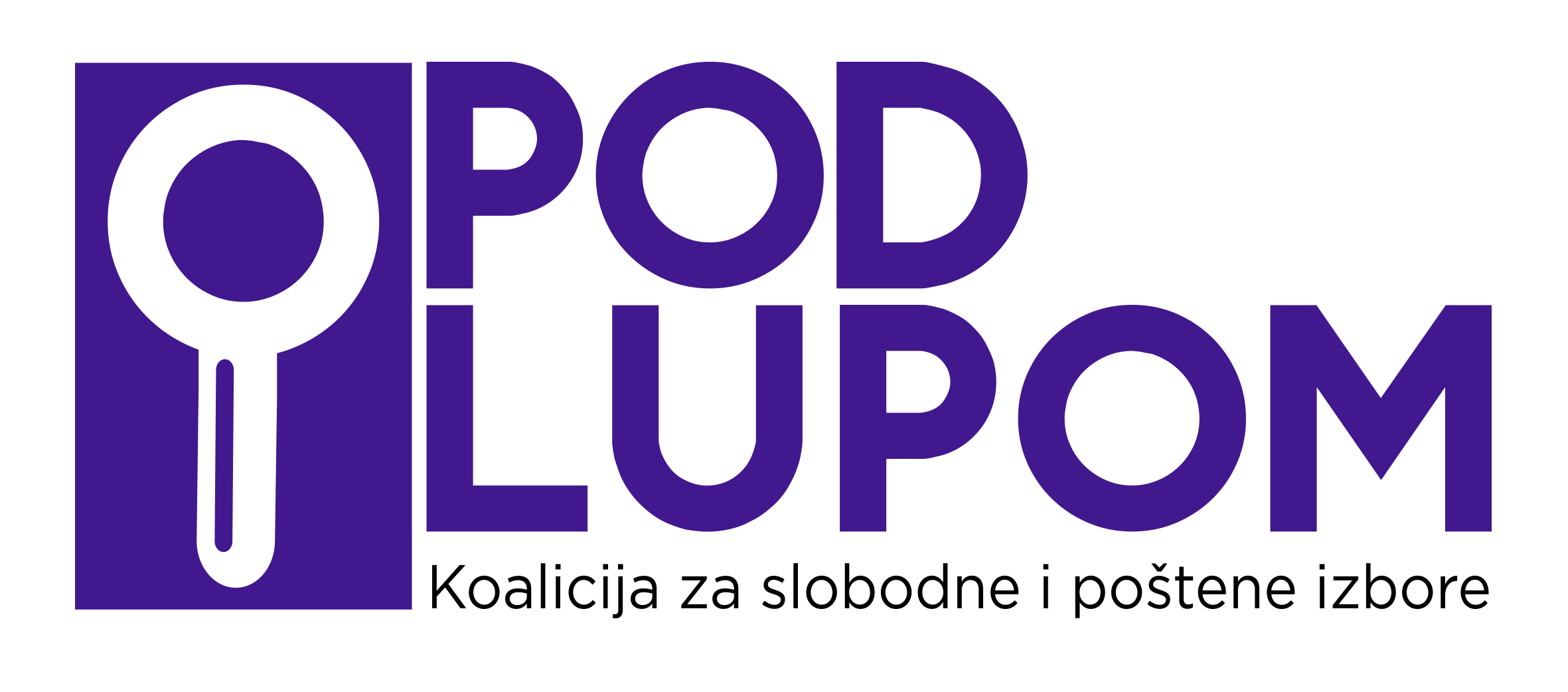 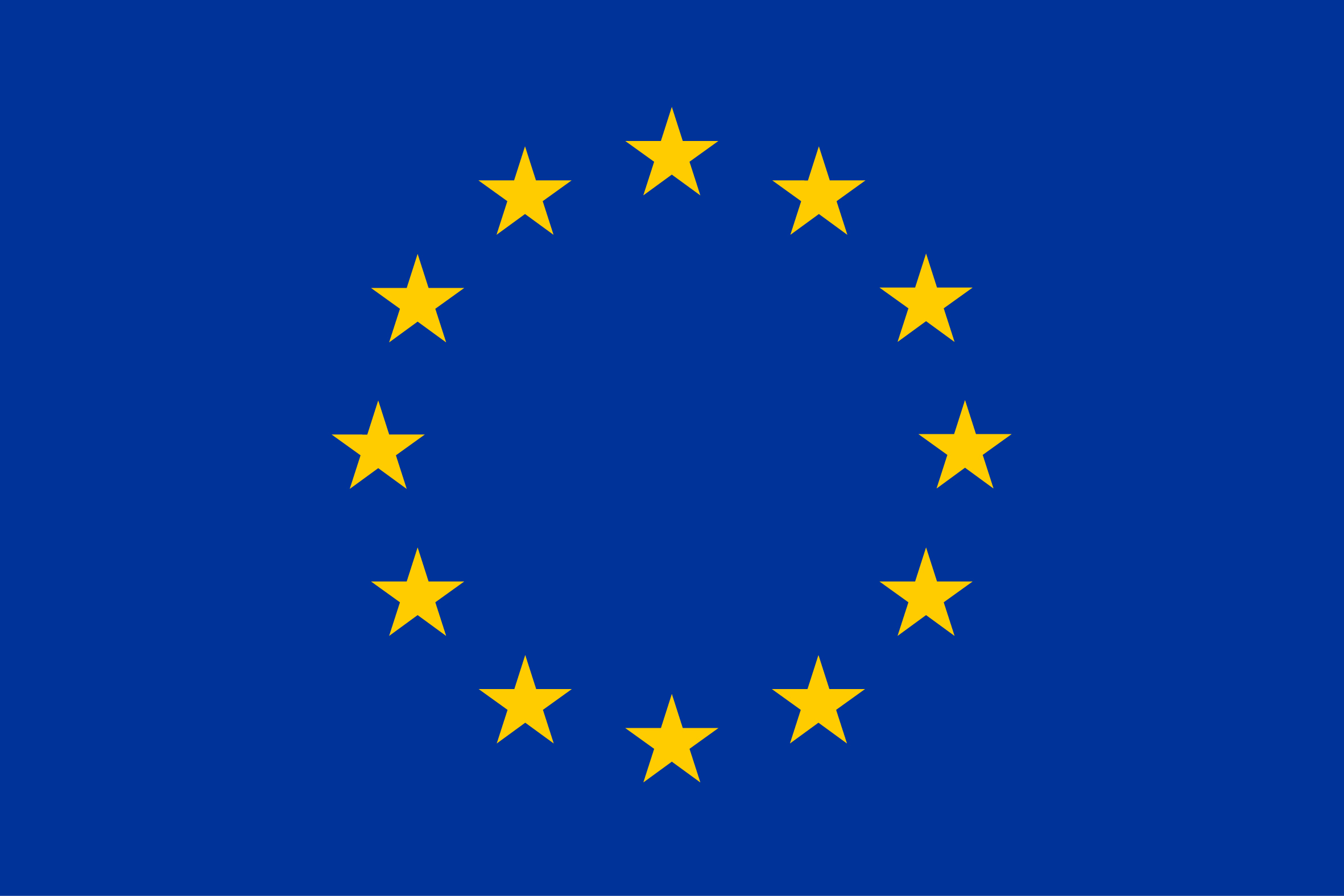 Projekat financira Europska unijaProjekt dijelom sufinanciraju: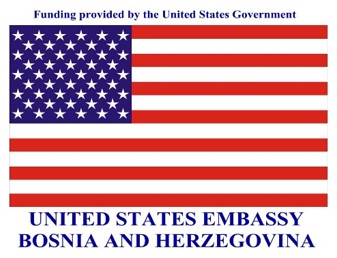 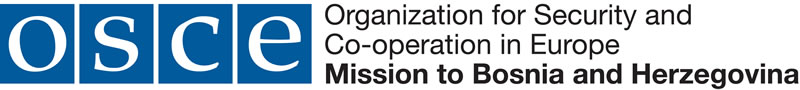 Ožujak 2021. godineAKRONIMI KORIŠTENI U IZVJEŠĆU: 1. SAŽETAKLokalni izbori 2020. godine u Bosni i Hercegovini (BiH), uključujući i izbore u Gradu Mostaru, obilježio je trend rasta izbornih nepravilnosti u razdoblju prije izbornoga dana, uobičajen izborni dan u usporedbi sa prethodnim izbornim ciklusima, te neuobičajene okolnosti u kojima su izbori održani, prije svega, u uvjetima epidemije Covid-19 i prolongiranja izbora zbog kašnjenja u financiranju istih. Uzimajući u obzir evidentirane izborne nepravilnosti, kao i sustavnu diskriminaciju određenih grupa građana i nedostatke u legislativi koji nisu unaprijeđeni, Lokalni izbori 2020. nisu u potpunosti održani u demokratskoj atmosferi u kojoj su birači/ce mogli slobodno i bez pritisaka odlučivati o svojoj izbornoj volji. Lokalne izbore 2020. obilježilo je i održavanje lokalnih izbora u Gradu Mostaru, prvi put nakon 12 godina, što je evidentan i veoma značajan pomak. Izborna administracija i građani susreli su se sa brojnim izazovima u organizaciji Lokalnih izbora i ostvarivanju aktivnog biračkog prava, a što uključuje po prvi put provedbu izbora u uvjetima epidemije (globalno, pandemije virusa Covid-19), kašnjenje u usvajanju proračuna, čime bi se osigurala financijska sredstva za izbore, po prvi put odgađanje izbora za više od mjesec dana, političke kontroverze oko (re)izbora članova/ica Središnjeg izbornog povjerenstva BiH (SIP) i neprimjerene političke pritiske na članove/ice izborne administracije i donekle kompromitiran izborni proces zbog neregularnosti koje su ga obilježile, prije svega, u slučaju prijevara za glasanje putem pošte, poništenja izbora u Doboju i Srebrenici i nepravilnog utvrđivanja rezultata glasanja u Gradu Mostaru. Kada govorimo o izbornim nepravilnostima, izborni proces u vremenu prije izbornog dana u najvećoj mjeri obilježili su, pored ostalih, zlouporaba glasanja putem pošte (krađa identiteta više od 5.000 građana/ki u svrhu glasanja u ime druge osobe, a što je najveća izborna nepravilnost i kazneno djelo), zlouporaba javnih resursa u svrhe kampanje (uključujući rad državnih službenika u kampanji političkih subjekata), te trgovina mjestima u biračkim odborima, čime se izigravaju propisi, obesmišljavaju izborna pravila i ruši integritet izbornog procesa u cjelini. Također, zabilježeno je kršenje izbornih rokova od strane 24 lokalna izborna povjerenstva (općinska i gradska) bez ikakvih posljedica.  Razdoblje izborne kampanje za Lokalne izbore 2020., uključujući i izbore u Mostaru, bilo je obilježeno okolnostima vezanim za epidemiju virusa Covid-19. Veći broj političkih subjekata iz epidemioloških razloga preusmjerio je svoje aktivnosti na društvene mreže i druge audiovizualne alate za političku promociju. Tradicionalno, veliki broj političkih subjekata provodio je aktivnosti izborne kampanje prije njezinog službenog početka, posebno u segmentu plaćenog oglašavanja. Ono što, inače, karakterizira lokalne izbore u BiH, uključujući i ovaj izborni ciklus, je zaoštrena retorika na lokalnoj razini, koja je zabilježena u većem broju općina/gradova gdje kampanja bude obilježena tzv. „ratovima“ plakatima, „botovanjem“ na društvenim mrežama i pokrenutim portalima, koji uglavnom služe za diskreditiranje političkih protivnika, po potrebi, evociranje ratnih trauma i podizanje međuetničkih tenzija. Zabilježeni su i predizborni skupovi održani u suprotnosti sa svim preporukama za sprečavanje širenja virusa, a koji su prošli bez reagiranja ili sankcija nadležnih organa. U odnosu na izborne cikluse u posljednjih 6 godina, SIP BiH je zaprimilo rekordan broj prijava za glasanje putem pošte, blizu 130.000 zahtjeva. SIP BiH je na odluke o registriranju za glasanje putem pošte zaprimilo preko 5.000 žalbi građana/ki BiH. Značajan broj upućenih žalbi odnosio se na krađu identiteta građana/ki tj. zlouporabe osobnih podataka u svrhu registriranja za glasanje putem pošte bez znanja građana/ki. Posebno zabrinjavajući bili su podaci o velikom broju prijava za jedno lice, kao i velikom broju prijava za veći broj lica sa iste adrese što može upućivati na pokušaje zlouporabe glasanja putem pošte, a što predstavlja ne samo izbornu nepravilnost, nego i kazneno djelo. SIP BiH je nadležnim organima (SIPA-i i tužiteljstvima) proslijedila saznanja o mogućim zlouporabama na daljnje postupanje. Iako nezakoniti, pritisci na birače/ice i kupovina glasova na izborima u BiH već su postali uobičajena praksa. Glasine o kupovini glasova zabilježene su u više općina/gradova gdje se ti iznosi kreću u rasponu od 50 – 150 KM. Zabrinjavaju napomene dugoročnih promatrača/ica o tome da su takvi razgovori i dogovori općeprihvaćeni i da građani/ke ne zaziru od prodaje glasova. Društvene mreže i u ovoj nepravilnosti imaju ulogu, jer se iste koriste za nuđenje novca u zamjenu za glas.   Izborni dan(i) (15. 11. i 20. 12. 2021. godine) na najvećem broju biračkih mjesta protekao je sukladno Izbornom zakonu BiH i provedbenim aktima, uz nepravilnosti koje se, uglavnom, već tradicionalno ponavljaju iz izbornog ciklusa u izborni ciklus. Značajniji problemi registrirani su na cca 4% biračkih mjesta, gdje je primjećena kombinacija različitih izbornih nepravilnosti, što može upućivati na ciljano manipuliranje izbornim procesom. Najznačajnije nepravilnosti na izborni dan, 15. 11. 2020. godine odnose se na onemogućavanje Ustavom zagarantiranog prava glasa većem broju građana oboljelih ili onih koji su u izolaciji usljed virusa Covid-19, organizirano onemogućavanje promatranja izbora, posebno u Doboju, pritisci na birače/ice da se glasa za određenog političkog subjekta ili kupovina glasova, nedostatak izbornog materijala i netočni 'testovi točnosti' prilikom brojanja glasova na biračkim mjestima, kao i različite nepravilnosti u procesu glasanja. Po učestalosti, najveći broj nepravilnosti u procesu glasanja na izborni dan odnosi se na obiteljsko glasanje (na dvije trećine biračkih mjesta zabilježen barem po jedan slučaj), vraćanje birača/ica, jer nisu na izvodu iz CBS / SBP (na skoro polovici biračkih mjesta zabilježen barem jedan slučaj), neisticanje imena članova/ica BO sa pripadnošću političkom subjektu na biračkom mjestu (na skoro trećini biračkih mjesta zabilježen barem jedan slučaj), da ista osoba pruža pomoć pri glasanju većem broju birača/ica (na svakom četvrtom biračkom mjestu zabilježen barem jedan slučaj), te da kopije rezultata glasanja (tzv. 'žute kopije') nisu istaknute ili jasno vidljive na biračkom mjestu (na svakom petom promatranom biračkom mjestu u BiH). Uz manja odstupanja u pripremi i organiziranju izbora, izborna administracija na lokalnoj razini uglavnom je adekvatno izvršila pripreme za održavanje izbora. Lokalna izborna povjerenstva bila su suočena sa izazovima izazvanih pandemijom, posebno u segmentu organiziranja biračkih mjesta i osiguranjamaterijalno-tehničkih sredstava potrebnih za odvijanje izbornog procesa u uvjetima pandemije. Prema službenim podacima, na Lokalnim izborima održanim 15. studenog 2020. u BiH pravo glasa iskoristilo je 50% biračkog tijela ili 1.557.653 birača/ica. Ovo predstavlja najnižu izlaznost na svim lokalnim izborima izuzev onih održanih 2004. godine, kada je izlaznost bila 46,8%. Na lokalne izbore u gradu Mostaru, 20. prosinca 2020. izišlo je 55% birača/ica.   Rezultati Lokalnih izbora 2020. potvrđeni su u Zakonom predviđenom roku i objavljeni su 15. prosinca 2020. Isto vrijedi i za rezultate lokalnih  izbora u Mostaru, koji su potvrđeni i objavljeni 15. siječnja 2021. godine. Odlukom o potvrđivanju i objavljivanju rezultata Lokalnih izbora 2020. bile su obuhvaćene sve osnovne izborne jedinice, izuzev Doboja i Srebrenice. U navedenim izbornim jedinicama utvrđen je niz nepravilnosti u izbornom procesu, što je u konačnici rezultiralo odlukom SIP BiH da se izbori u ovim osnovnim jedinicama djelomično ponište, dok su ponovljeni izbori zakazani za 21. veljače 2021. godine.Sve navedeno ukazuje na potrebu hitnog unaprjeđenja izbornog procesa u kvalitativnom smislu, a na čemu Koalicija „Pod lupom“ aktivno radi. Da bi se unaprjeđenja dogodila, potrebna je odlučnost političkih subjekata da podrže poboljšanja kroz zakonodavnu proceduru, čemu se iskreno nadamo da ćemo doprinijeti. Bitno je naglasiti, također, da smo kao društvo uglavnom pokazali zrelost u novonastalim epidemiološkim okolnostima, ali i u političkom i demokratskom smislu. Nije zabilježen trijumfalizam političkih subjekata koji su ostvarili uspjeh na izborima u pojedinim lokalnim zajednicama, niti proslave uz kršenje epidemiloških mjera, a značajan demokratski iskorak predstavlja i priznavanje neuspjeha tijekom izborne noći od strane političkih subjekata koji su izgubili izborne utrke na lokalnoj razini, odnosno, koji nisu doveli u pitanje izborne rezultate.Koalicija „Pod lupom“ je promatrala izborni dan 15. studenog, uključujući i izbore u Mostaru, 20. prosinca 2020. sa blizu 2.700 građanskih, nestranačkih promatrača/ica. Od tog broja, njih 2.225 su promatrali izborni dan na redovitim biračkim mjestima diljem BiH. U Gradu Mostaru 20. prosinca 2020. izbore je promatralo 217 promatrača/ica na gotovo svim biračkim mjestima. Izborni dan promatran je i u lokalnim izbornim povjerenstvima - njih 137.Preporuke za unaprjeđenje izbornog procesa u BiH Ustav(i) Implementirati presude Europskog suda za ljudska prava („Sejdić-Finci“, „Zornić“, „Pilav“, „Šlaku“, „Pudarić“) čime će se svim građanima/kama BiH sa navršenih 18 godina omogućiti aktivno i pasivno biračko pravo, bez obzira na njihovu etničku pripadnost i prebivalište. Implementirati presude Ustavnog suda BiH koje se odnose na izmjene Ustava i Izbornog zakona BiH, a tiču se konstituiranja Doma naroda Parlamenta Federacije BiH. Ustavom BiH i Izbornim zakonom BiH spriječiti promjenu etničke pripadnosti u razdoblju od tri uzastopna izborna ciklusa. Osigurati minimalnu zastupljenost tri konstitutivna naroda u zastupničkim tijelima na razini kantona u Federaciji BiH, a na lokalnoj razini izmjenama statuta općina/gradova. Zakon(i) Uvesti rokove za formiranje izvršne vlasti i obvezu raspisivanja prijevremenih izbora, ukoliko se izvršna vlast ne formira u zakonskom roku.Izbornim zakonom BiH predvidjeti situacije kada dođe do prekida izbornog procesa kojim je onemogućeno utvrđivanje rezultata izbora, te odrediti rok u kojem se moraju održati novi izbori. Izbornim zakonom BiH predvidjeti institut zamjenskog zastupničkog mandata, kako bi se izbjegla situacija da jedna osoba obavlja istovremeno dužnost u izvršnoj i zakonodavnoj  vlasti.  Skratiti sve izborne rokove od datuma raspisivanja izbora do službene i potpune objave konačnih rezultata izbora (umjesto sadašnjih 180, na maksimalno 120 dana).Usvojiti službenu, prečišćenu verziju Izbornog zakona BiH.Pokrenuti inicijativu o donošenju Zakona o političkim organizacijama na razini BiH.Izborni sustav Smanjiti unutarstranački izborni prag za opće izbore u BiH na 10% i izjednačiti ga sa unutarstranačkim izbornim pragom za lokalne izbore. Ukinuti kompenzacijske kandidacijske liste i dodjeljivati kompenzacijske mandate kandidatima/kinjama sa najvećim brojem dobijenih preferencijalnih glasova sa redovitih kandidacijskih listi političkih subjekata na razini entiteta. Uskladiti Izborni zakon BiH sa Zakonom o ravnopravosti spolova u dijelu koji se odnosi na ravnopravnost spolova u postupku imenovanja članova/ica Središnjeg izbornog povjerenstva BiH. Posvetiti posebnu pozornost kriterijima stručnosti i iskustva u provedbi izbora pri imenovanju i potvrđivanju članova/ica lokalnih izbornih povjerenstava. Osigurati kontinuiranu obuku lokalnih izbornih povjerenstava s ciljem veće efikasnosti njihovog rada u izbornom razdoblju. Unaprijediti sustav kontrole financijskog poslovanja političkih stranaka kako u izbornoj, tako i neizbornoj godini, kroz jačanje ljudskih i tehničkih kapaciteta Službe za reviziju SIP BiH, kao i uključivanjem drugih institucija koje kontroliraju financijsko poslovanje pravnih lica. Birački odboriSpriječiti trgovinu mjestima u biračkim odborima koju vrše politički subjekti na način da se uvedu dodatni kriteriji po kojim se politički subjekti kvalificiraju za sudjelovanje u radu biračkih odbora. Izmijeniti postupak odabira predsjednika i zamjenika predsjednika biračkog odbora na način da iste biraju općinska/gradska izborna povjerenstva na temelju javnog poziva, a koji će biti imenovani i obučavani za rad u nezbornim godinama. Povećati novčane kazne za članove/ice biračkih odbora za koje se utvrdilo da su kršili odredbe Izbornog zakona BiH i provedbene akte SIP BiH (minimalna kazna 2.000 KM). Propisati da se, osim članova/ica biračkih odbora, sankcioniraju politički subjekti ispred kojih je određeno lice imenovano u birački odbor, ukoliko se utvrdi da se krše odredbe Izbornog zakona po nalogu političkog subjekta. Sankcionirati neopravdana odustajanja od rada u biračkom odboru uoči izbornog dana zabranom angažiranja u najmanje dva izborna ciklusa, te propisati vođenje takvih evidencija na razini lokalne izborne administracije. Spriječiti zlouporabu javnih resursa u predizborne svrhe i svrhu izborne kampanje kroz zakonsko reguliranje ovog pitanja. Precizirati odgovornost za političke subjekte koji provode izbornu kampanju prije početka Zakonom utvrđenog roka, kao i Zakonom precizirati preuranjenu kampanju na društvenim mrežama. Uvesti dodatne mehanizme osiguranja kako bi se spriječile zlouporabe glasanja putem pošte. Nove tehnologije U izborni proces uvesti nove tehnologije na način da iste onemogućuju povrede Izbornog zakona BiH prilikom utvrđivanja volje birača/ica na biračkim mjestima na izborni dan, pritom prateći standarde i kriterije sigurnosti, izvodivosti i dugoročnosti odabranog rješenja. Uvesti elektronsko identificiranje birača/ica na biračkom mjestu. Uređenje biračkog mjestaUvesti zasebne providne glasačke kutije za svaku razinu vlasti koja se bira. Smanjiti visinu glasačkih kabina do maksimalne visine od 30 cm kojom se osigurava tajnost glasanja, a sprječavaju određene nepravilnosti. Striktno primjenjivati provedbeni akt SIP BiH koji se tiče javne objave imena članova/ica biračkih odbora na biračkom mjestu, a koja mora uključivati i naziv (ne lozinku) političkog subjekta ispred kojeg su članovi/ce biračkih odbora imenovani/e. Promatrači/ice izboraPojednostaviti proceduru za akreditiranje građanskih, nestranačkih promatrača/ica koje akreditira SIP BiH uvođenjem mogućnosti za podnošenje zahtjeva u elektronskom obliku. Nakon utvrđivanja broja neiskorištenih glasačkih listića, a prije pakiranja u originalne kutije, iste treba učiniti neupotrebljivim na način da se donji desni i lijevi kutovi glasačkih listića odrežu makazama. Tehnički unaprijediti izradu kopija obrazaca sa zbirnim rezultatima da bi iste bile čitljive, te osigurati njihovo javno postavljanje na biračko mjesto nakon završetka svih procesa na biračkom mjestu, kako je i propisano.Osigurati striktno poštivanje odredbi Izbornog zakona BiH i provedbenih akata kojima je propisana sigurnost izbornog materijala na svakom biračkom mjestu, te pooštriti kontrolu dostavljanja osjetljivog izbornog materijala, kako na biračka mjesta, tako i sa biračkih mjesta. Uvesti obvezu poništenja izbora za ona biračka mjesta gdje se utvrdi višak glasačkih listića. Omogućiti prigovor na izborni proces svima u svakoj fazi izbornog procesa. SIP BiH treba blagovremeno objavljivati informacije o zaprimljenim prigovorima i odlukama o istima na svojoj internet stranici. 2. POLITIČKI KONTEKST Održavanje Lokalnih izbora 2020. godine u Bosni i Hercegovini (BiH) organizirano je i provedeno u svjetlu brojnih izazova, kako onih političke prirode, tako i onih vezanih za pandemiju virusa Covid-19. Početak izborne 2020. godine obilježilo je imenovanje članova Središnjeg izbornog povjerenstva Bosne i Hercegovine (SIP BiH), a nakon isteka mandata pojedinim članovima. Ovaj postupak izazvao je političke pritiske na SIP BiH u vidu njihovog „nepriznavanja“, dovođenja u pitanje njihove legalnosti, legitimnosti i političke pripadnosti, a sve od strane pojedinih političkih subjekata koji participiraju u vlasti na državnoj razini. Moglo bi se tvrditi i da je takvo negiranje zakonitog imenovanja članova/ica SIP BiH dovelo i do opstrukcija u procesu usvajanja proračuna, odnosno  blagovremenom osiguranju sredstava neophodnih za organiziranje i provedbu lokalnih izbora. Ovakve okolnosti su dovele do toga da je SIP BiH prvobitno raspisala izbore na način kako je to predviđeno Izbornim zakonom BiH, 7. svibnja 2020. godine, da bi zbog neosiguranja financijskih sredstava neposredno nakon toga, točnije 23. svibnja, donijela Odluku o odgađanju održavanja Lokalnih izbora 2020.  i iste zakazala za 15. studeni 2020. I ova odluka je bila pod velikim političkim pritiskom, što je rezultiralo podnošenjem apelacije Ustavnom sudu BiH za ocjenu ustavnosti ove Odluke. Ustavni sud BiH nije ulazio u meritum Odluke, već se proglasio nenadležnim zbog toga što se radi o ocjeni zakonitosti akta za koji postoji zaštita pred redovnim sudom, tj. Sudom BiH. Žalbu na ovu Odluku SIP BiH uputio je i Klub zastupnika Saveza nezavisnih socijaldemokrata (SNSD) u Narodnoj skupštini RS, gdje je Sud nakon razmatranja iste, žalbu odbio kao neutemeljenu. Odluka je tako ostala na snazi i izbori su održani 15. studenog 2020. godine.Ono što je obilježilo ovaj izborni ciklus u pozitivnom smislu je to što je građanima/građankama Grada Mostara konačno omogućeno da glasuju na lokalnim izborima nakon punih 12 godina. Istovremeno, održavanje izbora u Mostaru, koje je i rezultat presude Europskog suda za ljudska prava iz 2019. godine u predmetu „Baralija protiv BiH“, predstavlja implementaciju jedine odluke ovog suda, koje se tiču biračkih prava građana/građanki BiH. Veći broj drugih odluka i dalje ostaju neimplementirane, iako je od prve takve presude (u slučaju „Sejdić-Finci“) prošlo više od 10 godina. Konačni sporazum (potpisan u lipnju 2020.) političkih predstavnika Hrvatske demokratske zajednice BiH (HDZ BiH) i Stranke demokratske akcije (SDA) u svezi održavanja izbora, uz posredovanje međunarodnih aktera u BiH, te posljedične izmjene Izbornog zakona BiH usvojene početkom srpnja 2020. godine, ponovio je praksu i iz ranijeg razdoblja da se izborni zakon mijenja u izbornoj godini, pa i netom prije izbora, a što je u suprotnosti sa Kodeksom dobre prakse u izbornim pitanjima Venecijanske komisije gdje se navodi da se izborni zakon(i) i izborna pravila, u ovom smislu, mogu mijenjati najkasnije godinu dana prije održavanja izbora. Izbori u Mostaru održani su 20. prosinca 2020. godine. Održavanjem lokalnih izbora u Mostaru ispunjen je dio jednog od 14 prioriteta koje je Europska komisija stavila pred BiH kao uvjete za dobivanje statusa zemlje kandidata za članstvo u Europskoj uniji. Drugi prioriteti vezani za izbore nisu ispunjeni od vremena kada je dato mišljenje Europske komisije u svibnju 2019. godine, a koji se odnose na implementaciju preporuka OSCE/ODIHR-a i Venecijanske komisije, te preporuke u svezi sa transparentnim financiranjem političkih stranaka. Pandemija virusa Covid-19, koja je tijekom 2020. godine imala ogroman utjecaj na sve sfere društva u BiH, utjecala je i na izborni proces, posebno u segmentu organiziranja izbora, prilagođavanja novonastalim okolnostima i izazovima, te u smislu kampanje političkih subjekata, koja se u velikoj mjeri za protekle izbore preselila u virtualni prostor. Iako je izborna administracija prilagodila provedbene akte na način da se biračko pravo omogući i osobama koje su na dan izbora bile zaražene virusom Covid – 19 ili im je određena izolacija, zabrinjava to što je određenom broju  građana/anki BiH zbog nedovoljno dobre organizacije ili izostanka koordinacije između nadležnih institucija, to pravo bilo uskraćeno. S obzirom da su Opći izbori 2022. za manje od dvije godine , a da do sada nisu napravljeni značajniji koraci na unaprjeđenju Izbornog zakona BiH, koji bi bolje štitilo prava birača/ica, moraju se isticati činjenice koje ukazuju na nužnost takvih izmjena. Postojeći Izborni zakon BiH ne definira krajnje rokove za formiranje izvršne vlasti, zbog čega i danas u Vladi Federacije BiH imamo političke subjekte i osobe imenovane nakon izbora 2014. godine, kao da se izbori 2018. godine na razini FBiH nisu niti dogodili. Ne postoje dakle mehanizmi za otklanjanje mogućih blokada sustava i normalno funkcioniranje političkog života. Također, evidentna praznina u zakonu je i to što istovremeno jedna osoba može obnašati dužnost u izvršnoj i zakonodavnoj vlasti. Odlazak građana/ki BiH u druge države zbog osjećaja nezadovoljstva i besperspektivnosti zaustavljen je privremeno zbog pandemije virusa Covid-19. Stječe se dojam da je želja za odlaskom i povećana u odnosu na ranija razdoblja, posebno u svjetlu niza afera koje su izišle u javnost u svezi sa javnim nabavkama tijekom 2020. godine. Ako se tome doda percepcija korupcije, nepotizma, stranačkog zapošljavanja i drugih negativnih pojava u društvenom i političkom životu, razumljivo je da građani/ke ne osjećaju optimizam i teže odlasku iz BiH. Ključno je da donositelji odluka u BiH uvaže ove realnosti i posvete svoje djelovanje iniciranju promjena koje će kreirati pretpostavke da BiH postane država u kojoj će se građani/ke osjećati egzistencijalno sigurni, stvarajući ambijent uzajamnog razumijevanja i povjerenja, a koje se u prvom redu ogleda u povjerenju prema institucijama koje bi im trebale osigurati sva ljudska i građanska prava.U razdoblju koje je pred nama, BiH je na testu i pred velikim očekivanjima u unapređenju demokratskih standarda i izborne kulture. Da bi se očekivanja, koja, prije svih, imaju građani i građanke BiH, ispunila, potrebno je da politika bude odgovorna i posvećena interesima građana/ki koji je/ih biraju i financiraju, te da se osigura vladavina prava temeljena na jednakosti svih pred zakonom. Nužno je da politički subjekti istinski usvoje obrasce razmišljanja i rada u javnom interesu, što će u kontekstu izbornog procesa neminovno dovesti do takvih unaprjeđenja, koja će biti garancija slobodnih i poštenih izbora u našoj zemlji. Odgovorna politika i politika u interesu javnosti i građana/ki BiH  ubrzaće i put naše zemlje u Europsku uniju. Za nadati se da će odgovornost donositelja odluka biti na najvišoj mogućoj razini i da zajedničkim naporima možemo unaprijediti izborni proces u Bosni i Hercegovini, čija će reforma nedvosmisleno dovesti do poboljšanja u drugim oblastima društva i života.  3. TEMELJNE INFORMACIJE O LOKALNIM IZBORIMA 2020. Lokalni izbori 2020. godine održani su u nedjelju, 15. studenog 2020. godine, dok su lokalni izbori za Grad Mostar, nakon 12 godina, konačno održani 20. prosinca 2020. godine. Na izborima 15. studenog izravno su birani: vijećnici u 64 općinskih i 14 gradskih vijeća u Federaciji BiHodbornici u 56 opštinskih i 7 gradskih skupština u Republici Srpskoj120 načelnika općina/opština22 gradonačelnikaZastupnici/ice u Skupštini Brčko distrikta BiHGradonačelnik/ica Brčko distrikta BiH bira se neizravno u Skupštini distrikta, a neizravno se biraju i gradonačelnik/ica Grada Sarajeva i Grada Mostara. Usvajanjem Zakona o gradu Istočno Sarajevo uspostavljen je izravan izbor gradonačelnik/ice ovog grada, kojeg čini šest općina, a koji se u ranijim izbornim ciklusima birao neizravno.  Za sudjelovanje na izborima, Središnje izborno povjerenstvo BiH ovjerilo je 543 različita politička subjekta (političkih stranaka, koalicija i/ili neovisnih kandidata/kinja). Također, ovjereno je ukupno 30.809 kandidata/kinja. Središnje izborno povjerenstvo ovjerilo je 425 kandidata/kinja za načelnika/gradonačelnika od čega 29 (6,82%) žena i 396 (93,18 %) muškaraca. Ovjereno je 196 predstavnika nacionalnih manjina od kojih je 40 (20,41 %) žena i 156 (79,59 %) muškaraca i 30.188 kandidata za općinska vijeća/ skupštine opština/ gradska vijeća/ skupštine grada/ Skupštinu Brčko distrikta BiH od kojih 12.753 (42,27 %) žena i 17.415 (57,73 %) muškaraca. Kuriozitet je da je u 9 temeljnih izbornih jedinica za načelnika općine/opštine ovjeren samo jedan kandidat/kinja. Na lokalnim izborima, za razliku od općih, Zakonom su zagarantirana mjesta za pripadnike/ice nacionalnih manjina, kojih je u BiH 17. U tom kontekstu, Izborni zakon BiH garantira mjesta za pripadnike nacionalnih manjina koji su prema posljednjem popisu stanovništva u datoj izbornoj jedinici činili više od 3% stanovništva. Na Lokalnim izborima 2020. godine, nacionalnim manjinama u 21 općini/gradu u BiH zagarantirano je ukupno 23 mandata. Pravo glasa na lokalnim izborima imalo je 3.283.380 građana i građanki BiH, koji su upisani u Središnji birački popis, zaključno sa 01.10.2020. godine. Za glasanje izvan BiH registrirano je ukupno 103.081 birača/ica.  Ukupno je formirano 5.759 biračkih mjesta, uključujući i 388 mobilnih timova. S obzirom na uvjete pandemije virusa COVID-19, za Lokalne izbore 2020. propisano je formiranje posebnih tzv. COVID-19 mobilnih timova, kako bi se osiguralo glasanje ovoj kategoriji birača/ica, tj. onima koji su bili pozitivni na virus ili u izolaciji.  Za Lokalne izbore 2020. formirano je ukupno 224 COVID-19 mobilnih timova. 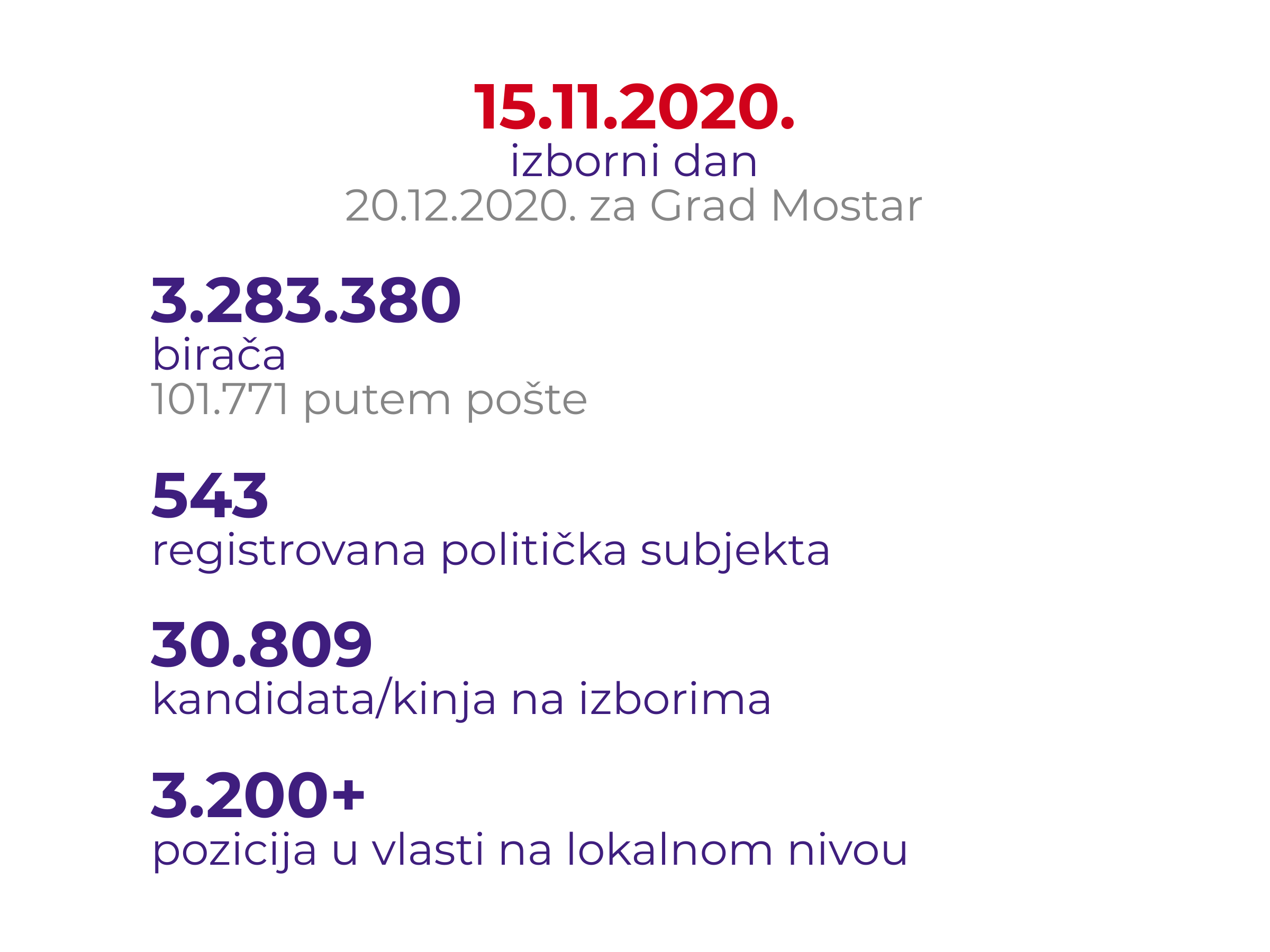 4. PRAVNI OKVIR I IZBORNI SUSTAV 4.1. Pravni okvir Izbori u Bosni i Hercegovini (BiH) se održavaju u kompleksnom pravnom okviru i u uvjetima koji su posljedica specifičnog Ustava i asimetričnog unutarnjeg uređenja. Ustav Bosne i Hercegovine je Aneks IV Općeg okvirnog sporazuma za mir u BiH (tzv. Dejtonski sporazum), koji daje ograničena ovlašćenja institucijama države, dok većinu ovlaštenja daje entitetima – Federaciji BiH (FBiH) i Republici Srpskoj (RS), ali i kantonima u Federaciji BiH. Brčko Distrikt BiH ima poseban status kao jedinica lokalne samouprave, pod suverenitetom BiH i predstavlja kondominijum oba entiteta. Lokalna samouprava, koju u BiH čini 143 općine i grada, nije definirana Ustavom BiH, nego se tretira entitetskim ustavima i Statutom u Brčko distriktu BiH. Dio ustavne strukture čini i Ured visokog predstavnika (OHR) koji posjeduje značajna ovlašćenja. Specifičnost ustavnih rješenja u BiH ogleda se i u konceptu 'konstitutivnosti' naroda (Bošnjaci, Hrvati i Srbi), dok su oni građani/ke koji ne pripadaju konstitutivnim narodima ili se etnički ne izjašnjavaju, označeni kao 'Ostali'. Ovo predstavlja diskriminaciju prema onima koji se, također, nacionalno izjašnjavaju, ali ne kao pripadnici konstitutivnih naroda, nego nacionalnih manjina, kao i onima koji su se opredijelili da se nacionalno ne izjašnjavaju. Nacionalne manjine, u pogledu posebnog statusa u svezi sa pasivnim biračkim pravom, imaju zagarantirana mjesta na razini lokalnih zastupničkih tijela, ali samo u slučaju kada čine najmanje 3% stanovništva prema posljednjem obavljenom popisu stanovništva u BiH.   Važne i obvezujuće presude Europskog suda za ljudska prava, čija će primjena neminovno dovesti do izmjena Ustava BiH i Izbornog zakona BiH u smislu ukidanja postojeće diskriminacije građana BiH u ostvarivanju pasivnog biračkog prava, još uvijek nisu provedene, a u tom kontekstu, najveću odgovornost snosi Parlamentarna skupština BiH (PSBiH). U nizu odluka Ustavnog suda BiH koje se ne provode, treba posebno istaknuti da još uvijek nije u potpunosti provedena Odluka Ustavnog suda BiH iz 2000. godine, kojom je zagarantirana ravnopravnost sva tri naroda na cijeloj teritoriji BiH, a kojom bi se neutralizirala činjenica da pripadnici ova tri naroda, ovisno u kojem entitetu žive, nemaju pasivno biračko pravo. Izborni zakon BiH je temeljni zakon za organiziranje i provedbu izbora. Do danas, ovaj zakon je imao 21 izmjenu i dopunu. Posljednje izmjene Izbornog zakona BiH donesene su u srpnju 2020. godine, nakon što su lokalni izbori već bili raspisani, a izmjena je bila vezana za omogućavanje održavanja lokalnih izbora u Gradu Mostaru nakon 12 godina neodržavanja. Ovim izmjenama, odnosno sporazumu koji je postignut između Stranke demokratske akcije (SDA) i Hrvatske demokratske zajednice Bosne i Hercegovine (HDZ BiH), koje su se nametnule kao glavni akteri u ovom procesu, uz posredovanje međunarodne zajednice, prethodila je još jedna presuda Europskog suda za ljudska prava u slučaju „Baralija protiv BiH“, kojom je presuđeno da je BiH prekršila Europsku konvenciju o ljudskim pravima, jer nije provela obvezujuću odluku Ustavnog suda BiH iz 2010. godine da mora prilagoditi ustavu diskriminirajuće odredbe izbornog zakona BiH koje se odnose na Grad Mostar. Rješenje ponuđeno izmjenama Izbornog zakona predstavlja rješenje kojim se izbori značajno drugačije provode nego u ostatku BiH, gdje je Mostar jedini grad, odnosno jedinica lokalne samouprave, koji je sastavljen iz više izbornih jedinica, konkretno njih 7. Zastupničko tijelo Grada Mostara je, također, jedinstveno u svom uređenju u odnosu na ostala lokalna zastupnička tijela, jer su samo u Mostaru definirane kvote za pripadnike konstitutivnih naroda. Usvajanje izmjena i dopuna Zakona u srpnju 2020., kada su izbori već bili raspisani, dovelo je do toga da je SIP BiH morao raspisati izbore u Mostaru kasnije u odnosu na izbore u drugim općinama/gradovima BiH. Također, kao i u nekim ranijim slučajevima, ponovila se praksa da se Izborni zakon BiH mijenja u izbornoj godini, a što je protivno Kodeksu dobre prakse u izbornim pitanjima Venecijanske komisije.  Kada su u pitanju ranije usvojene značajnije izmjene Izbornog zakona BiH može se istaknuti povećanje unutarstranačkog praga osvojenih glasova na kandidacijskim listama za dodjelu mandata na lokalnim izborima (općinsko vijeće/skupština opštine) sa 5 na 10%, dok je za opće izbore taj prag podignut sa 5 na 20% (2016. godine). Podizanje praga u ovom kontekstu praktički je predstavljalo zatvaranje listi, što se i pokazalo u praksi posebno na općim izborima, a što se ogleda u manjem utjecaju volje birača/ica prilikom biranja svojih predstavnika, a veći utjecaj političkih subjekata. I Venecijanska komisija je stajališta da visok unutarstranački prag/prag preferencija, koji je rijetkost, može značiti de facto zatvorene liste, iako postoji preferencijalno glasanje. Umjereni unutarstranački prag ili prag preferencija od 5 – 7% pruža dobre mogućnosti da birači utječu na kandidacijske liste. U segmentu ravnopravnosti spolova, ravnopravna zastupljenost spolova uvedena je i za kompenzacijske liste, koje postoje za izbor u državni parlament na općim izborima, a što ranije nije bio slučaj. Ona podrazumijeva 40% manje zastupljenog spola sa redoslijedom predlaganja kandidata/kinja na način da je najmanje jedan kandidat/kinja manje zastupljenog spola među prva dva kandidata, dva među prvih pet kandidata/kinja, itd. Zakonska rješenja ne podrazumijevaju zagarantirane mandate, kojim bi se osigurala spolna ravnopravnost. Iako su još nakon Općih izbora 2014. godine najavljivane krupne izmjene Izbornog zakona BiH, pa čak i donošenje novog, u pogledu unaprjeđenja izbornog procesa, ako izuzmemo konačno održavanje lokalnih izbora u Gradu Mostaru, nisu učinjeni značajniji koraci. Tijekom 2017. godine, SIP BiH je pripremila radni materijal sa određenim unaprjeđenjima, a koji je sadržavao i nekoliko preporuka Koalicije „Pod lupom“. Među najznačajnije tada predložene izmjene i dopune od strane SIP BiH našla se i danas aktualna preporuka za uvođenje neovisne dužnosti predsjednika/ica biračkih odbora, koji bi se birao putem javnog natječaja u neizbornoj godini i koje će imenovati i za njihov rad snositi odgovornost lokalna izborna povjerenstva; zatim uvođenje novčanih sankcija za političke subjekte za čije predložene članove/ice biračkih odbora se utvrdi da su prekršili odredbe Izbornog zakona BiH; sprječavanje zlouporabe javnih sredstava uvođenjem u Zakon zabranu korištenja javnih sredstava za vlastitu promociju ili promociju političke stranke; uvođenje ranog glasanja za birače/ice sa pravom glasa, koji na dan izbora iz opravdanih razloga nisu u mogućnosti glasati na svom biračkom mjestu; sprječavanje zlouporaba nacionalonog izjašnjavanja uvođenjem odredbe kojom se, u slučaju iznenadne promjene nacionalnog opredjeljenja, u obzir uzima nacionalno izjašnjavanje kandidata/kinja dano na popisu stanovništva provedenom 2013. godine. Nažalost, ovi prijedlozi koji su aktualni i danas nisu upućeni u parlamentarnu proceduru, niti se o njima ozbiljno raspravljalo. Razlozi za to nisu poznati, a pretpostavka može biti da su krupna politička pitanja još jednom u stranu gurnula suštinska unaprjeđenja izbornog procesa.Tijekom 2017. godine Koalicija „Pod lupom“ je izradila Prijedlog izmjena i dopuna Izbornog zakona BiH, koji je upućen u parlamentarnu proceduru, uz podršku pojedinih parlamentaraca na državnoj razini, a koji se odnosio na uvođenje obveznog poništenja izbora na biračkom mjestu gdje se utvrdi višak glasačkih listića u kutiji u odnosu na broj izišlih birača/ica na glasanje; imenovanje neovisnog predsjednika/ice i zamjenika/ice predsjednika/ice biračkog odbora, po proceduri koju utvrdi SIP BiH; javna objava imena članova/ica biračkih odbora, uključujući objavu političkog subjekta koji ih je nominirao; uvođenje odrednice 'ili elektronski' u članak 6.2. Izbornog zakona BiH gdje se govori o načinu na koji je moguće glasati; preciziranje situacija i radnji kada su izbori prekinuti usljed djelovanja više sile ili nasilja; proširenje kruga lica koja imaju pravo prigovora na promatrače/ice i kandidate/kinje političkih subjekata. Iako je prijedlog podržan u prvom čitanju u Zastupničkom domu PS BiH, isti nije naišao na dovoljnu potporu u kasnijoj zakonodavnoj proceduri, te nije usvojen. Kasnije jedna od izmjena, koja se tiče objave imena članova/ica biračkih odbora i političkog subjekta koji ih je predložio, primijenjena je od strane SIP BiH kroz provedbene akte za organiziranje izbora. Iako je i prije održavanja posljednih Općih izbora 2018. godine bilo pokušaja političkih subjekata da kroz izmjene Izbornog zakona BiH ili predlaganjem zakona na razini FBiH o izbornim jedinicama i broju mandata riješe gore spomenuto pitanje popunjavanja Doma naroda Parlamenta FBiH, odnosno da se dotaknu načina izbora članova Predsjedništva BiH, što je prijeporna točka za političke stranke okupljene oko udruge Hrvatski narodni sabor (HNS), može se zaključiti da ni ovaj put nije postojala politička volja, niti dovoljan politički konsenzus da se ovo pitanje riješi. Upućivani prijedlozi uglavnom nisu pripremani na način koji bi uključio više aktera ili više političkih subjekata, kako bi se pokušao osigurati širi konsenzus i približiti često dijametralno suprotna stajališta o ovim pitanjima.  Također, nije iskazana ni politička volja da se izborno zakonodavstvo unaprijedi u pravcu održavanja slobodnijih i poštenijih izbora, te da proces bude vođen u institucijama na transparentan, uključiv i sveobuhvatan način. S obzirom da i do objave ovog Izvješćaa o Lokalnim izborima 2020. nije formirana Vlada FBiH na temelju rezultata izbora iz 2018. godine, nego i dalje funkcionira Vlada koja je formirana na temelju rezultata izbora iz 2014. godine, važno je istaknuti da postojeći Izborni zakon BiH  i dalje ne definira krajnje rokove za formiranje izvršne vlasti, niti precizira kaznene odredbe u slučaju nepoštivanja rokova za formiranje zakonodavne vlasti na svim razinama. Također, Izborni zakon ne poznaje institut izvanrednih izbora ili drugi mehanizam sa sličnim dejstvom, koji bi mogao omogućiti održavanje prijevremenih izbora koji u zakonom propisanim situacijama može da služi kao mehanizam za deblokadu nefunkcioniranja vlasti.4.2.  Izborni sustavIzborni sustav BiH temelji se na Aneksu III (Sporazum o izborima) i Aneksu IV (Ustav Bosne i Hercegovine) Općeg okvirnog sporazuma za mir u BiH, te Izbornom zakonu BiH. Mandat izabranih na svim razinama traje 4 godine. Izborni ciklusi su odvojeni na opće i lokalne izbore i organiziraju se naizmjenično svake 2 godine. Odražavajući kompleksno ustavno uređenje BiH, i izborni sustav predstavlja kombinaciju gotovo svih poznatih izbornih principa: većinski princip i jednočlane i/ili višečlane izborne jedinice za izbor članova/ica Predsjedništva BiH, predsjednika/ice i potpredsjednika/ice republike Srpske, kao i gradonačelnika/načelnika gradova/općina i proporcionalni princip uz višečlane izborne jedinice za izbor parlamenata/skupština i zastupničkih tijela na lokalnoj razini. Delegatski sustav primjenjuje se za izbor domova naroda u Federaciji BiH i na razini PS BiH, te za izbor izaslanika u Vijeće naroda RS-e. Izbornim zakonom BiH predviđen je izborni prag od 3%, čime se politički subjekti koji su prešli prag, kvalificiraju za sudjelovanje u raspodjeli redovitih mandata i primjenjuje se za sve utrke utemeljene na proporcionalnom sustavu. Birači/ice imaju mogućnost da na zatvorenim, neblokiranim  (tzv. poluotvorenim listama), osim političkog subjekta, svoj glas daju i nekim od kandidata/kinja sa te liste, te se preferencijalnim metodom utvrđuje koji od kandidata/kinja su dobili povjerenje najviše birača/ica te političke stranke, na temelju čega se utvrđuje i tko će individualno dobiti mandat. Za izbor predstavnika/ica u lokalna zastupnička tijela, unutarstranački prag na poluotvorenim listama za dobivanje mandata iznosi 10% ukupnog broja glasova koje osvoji politički subjekt.Na izborima za lokalnu razinu, prema Izbornom zakonu BiH, pripadnici/ice nacionalnih manjina imaju pravo na zastupljenost u općinskim/gradskim vijećima, odnosno skupštinama općina/opština/gradova srazmjerno procentu njihovog sudjelovanja u stanovništvu prema posljednjem popisu. Ukoliko je taj procent prema tom popisu bio viši od 3%, pripadnicima/ama nacionalnih manjina garantira se najmanje jedno mjesto u lokalnom zastupničkom tijelu. Zakon predviđa da, pored političkih subjekata, pravo prijave za sudjelovanje na izborima za popunu garantiranih mandata za pripadnike nacionalnih manjina imaju i registrirane udruge ili drugi registrirani oblik djelovanja nacionalnih manjina, te da grupa od najmanje 40 građana/nki koji imaju biračko pravo, mogu nominirati kandidata/kinju za izbor predstavnika/ice nacionalne manjine. Na Lokalnim izborima 2020. godine, pripadnici/ice nacionalnih manjina su imali 23 zagarantirana mjesta u 21 osnovnoj izbornoj jedinici, odnosno općini/gradu.    5. IZBORNA ADMINISTRACIJA Izbornu administraciju u BiH čine izborna povjerenstva i birački odbori. Izborna povjerenstva su: Središnje izborno povjerenstvo BiH (SIP), općinska/gradska izborna povjerenstva i Izborno povjerenstvo Brčko Distrikta BiH (u daljem tekstu: lokalne izborne komisije). SIP BiH i 143 lokalna izborna povjerenstva u BiH su stalna tijela i plaćeni su za svoj rad tijekom izbornog i neizbornog razdoblja. Pored navedenih povjerenstava, Izbornim zakonom BiH utvrđena je mogućnost uspostavljanja i izbornih povjerenstava entiteta i kantona. Izborna povjerenstva entiteta formiraju se prema zakonu entiteta, dok njihovu nadležnost utvrđuje SIP BiH. Biračke odbore imenuju lokalna izborna povjerenstva posebno za svake izbore. Članovi/ice svih izbornih povjerenstava imenuju se na 7 godina, dok se članovi/ice biračkih odbora imenuju za svake izbore. Članove/ice izbornih povjerenstava predlažu i biraju političke stranke u zastupničkim tijelima na različitim razinama vlasti, a svi članovi/ice biračkih odbora su osobe izravno  nominirane od strane političkih subjekata. Dodamo li tome i veliki broj stranačkih promatrača/ica na izborni dan, možemo zaključiti da je izborni proces u BiH u potpunosti politiziran i da prvenstveno služi zaštiti interesa političkih subjekata, a ne izbornih prava građana/nki. Zapravo, jedini nepolitički i nestranački predstavnici u izborima su građanski, nestranački promatrači/ice i građani/ke-birači/ice.5.1. Središnje izborno povjerenstvo Bosne i Hercegovine (SIP BiH) Središnje izborno povjerenstvoa BiH (SIP BiH) zaduženo je za organiziranje i provrdbu svih izbora u BiH. SIP BiH je raspisalo izbore u zakonom predviđenom roku, 7. svibnja 2020. godine, i zakazalo je izbore za 4. listopad 2020. godine. S obzirom da do tog razdoblja nije bio usvojen proračun institucija BiH, kojim se osiguravaju i sredstva za organiziranje i provedbu izbora, SIP BiH je donijela Odluku o odgađanju održavanja Lokalnih izbora 2020. godine, zakazavši novi datum za održavanje izbora – 15. studeni 2020. godine. Od Ustavnog suda BiH tražena je ocjena ustavnosti ove odluke, a taj zahtjev je Ustavni sud BiH odbacio kao nedopušten, jer nije nadležan za odlučivanje u ovom slučaju (radi se o nadležnosti redovnog suda). Također, Sud BiH odbacio je isti zahtjev kao neutemeljen, čime je 15. studeni ostao konačni datum održavanja Lokalnih izbora u BiH 2020. godine.SIP BiH je, nakon izmjena i dopuna Izbornog zakona BiH , te nakon 12 godina neodržavanja lokalnih izbora, 23. srpnja 2020. godine raspisala izbore u Gradu Mostaru, koji su održani 20. prosinca 2020. godine.Od raspisivanja lokalnih izbora u BiH 2020. do potvrđivanja rezultata izbora za grad Mostar, SIP BiH je održala više od 90 sjednica. Sjednice SIP BiH se prenose uživo putem zvaničnog YouTube kanala k Središnjeg izbornog povjerenstva BiH, čime javnost ima redovit uvid u aktivnosti i rad povjerenstva. Imajući u vidu da su se lokalni izbori u 2020. godini održali u novonastalim okolnostima vezanim za epidemiju virusa COVID-19, SIP BiH je u lipnju 2020. donijela Instrukciju o postupanju organa za provedbu izbora na izborni dan u uvjetima pandemije COVID-19. Instrukcijom se bliže definiraju procedure koje se trebaju primijeniti na izborni dan, s ciljem zaštite života i zdravlja predstavnika/ica izborne administracije i birača/ica. Također, SIP BiH je u rujnu 2020. usvojila izmjene Pravilnika o provedbi izbora u BiH precizirajući način organiziranja i ostvarivanja biračkog prava za osobe koje su zaražene virusom COVID-19 ili kojima je određena izolacija ili su hospitalizirani, čime su stvoreni uvjeti da se i ovim osobama osigura biračko pravo. Međutim, izmjenama od 10.11.2020., SIP BiH je ponovo izmijenila Pravilnik na način  da je ovoj kategoriji birača/ica omogućeno da ostvare pravo glasa putem posebnog mobilnog tima, ukoliko uz zahtjev koji dostavljaju nadležnom lokalnom izbornom povjerenstvu dostavi i odgovarajući akt nadležne ustanove ili organa, tj. medicinski nalaz da su im nalazi pozitivni na COVID-19 ili akt o izolaciji. Nažalost, zbog evidentne neuvezanosti sustava u smislu blagovremenog izdavanja rješenja o izolaciji ili nalaza o prisutnosti virusa, pokazala se opravdanom bojazan da će određenom broju birača/ica iz ove kategorije biti uskraćeno biračko pravo na izborni dan. Iako ne govorimo o broju birača/ica koji bi po izbornim jedinicama imao značajan utjecaj na rezultat, zabrinjava činjenica da se određenom broju birača/ica uskratilo Ustavom zagarantovano pravo. Koalicija ''Pod lupom'' je u izbornom ciklusu lokalnih izbora 2020. godine zabilježila izraženiju proaktivnost SIP BiH u otvaranju izbornog procesa prema javnosti, kao i naporima da se izbori održe uprkos brojnim pritiscima od strane političkih subjekata nezadovoljnih postupkom imenovanja članova/ica SIP BiH, kojima je istekao mandat. Sredinom ožujka 2020. godine, Zastupnički dom PS BiH iskoristio je mogućnosti predviđene Izbornim zakonom BiH koje se tiču postupka imenovanja, te na sjednici od 11. ožujka donio odluku o prestanku dužnosti članovima/icama SIP BiH iz reda bošnjačkog i srpskog naroda, kojima je istekao mandat, te kojom se na istu ponovo imenuju isti članovi iz reda bošnjačkog naroda, dok su se iz reda srpskog naroda imenovali novi članovi/ice, što je i izazvalo burna reagiranja na političkoj sceni. Također, imenovan je i jedan član iz reda hrvatskog naroda, jer je prethodnom istekao mandat, s obzirom da je isti i stekao uvjete za mirovinu. To imenovanje je, također, osporavano od strane pojedinih političkih subjekata, koji participiraju u vlasti na državnoj razini. Spomenuta proaktivnost SIP BiH, posebno u nastojanju da se vrati poljuljano povjerenje građana/ki BiH u izbore, kroz povećanje transparentnosti i blagovremeno razmatranje uočenih nepravilnosti, te izricanje sankcija za prijavljene nepravilnosti, ohrabruje i predstavlja promjenu nabolje u odnosu na prethodne godine. SIP BiH je, također, napravila iskorak u suradnji sa organizacijama civilnog društva koje prate izbore u BiH, uključujući i neovisne promatrače/ice Koalicije „Pod lupom“, te je imenovala i članicu SIP BiH kao kontakt osobu za suradnju sa organizacijama civilnog društva, a održano je i više sastanaka između članova/ica SIP BiH i predstavnika/ica Koalicije „Pod lupom“. Koalicija izražava nadu da će se takav trend zadržati i u narednom razdoblju. 5.2. Lokalna izborna povjerenstva Izborna povjerenstva na lokalnoj razini (općinske, gradske i izborno povjerenstvo Brčko distrikta BiH) nadležne su, između ostalog, za određivanje biračkih mjesta, formiranje i obuku biračkih odbora, organiziranje izbornog dana i objedinjavanje izbornih rezultata sa biračkih mjesta na svojoj teritoriji. Sastav lokalnih izbornih povjerenstava, uvažavajući odredbe Izbornog zakona BiH i Zakona o ravnopravnosti spolova, treba odražavati spolnu zastupljenost od najmanje 40% pripadnika/ica manje zastupljenog spola. Ovako definirana spolna zastupljenost u sastavu nije ispoštovana u 12 izbornih povjerenstava na lokalnoj razini. Također, dva lokalna izborna povjerenstva djelovala su u nepotpunom sastavu.   Većina lokalnih izbornih povjerenstava je adekvatno pripremila i provela lokalne izbore 2020. Naputak o načinu rada i izvještavanju izbornog povjerenstva temeljne izborne jedinice u BiH bliže propisuje funkcioniranje lokalnih izbornih povjerenstava. Između ostalog, naputkom je propisano donošenje Poslovnika o radu lokalnog izbornog povjerenstva, što je ispoštovano od strane svih lokalnih izbornih povjerenstava u BiH. Naputkom je, također, predviđena mogućnost da lokalna izborna povjerenstva imenuju tajnika/icu i/ili tehničkog tajnika/icu na što su se odlučila 82 izborna povjerenstva u BiH ili 57,34% od ukupnog broja lokalnih izbornih povjerenstava, što je povećanje u odnosu na izbore 2018. godine. Velika većina izbornih povjerenstava redovito održava tjedne sastanke. U razdoblju promatranja koji obuhvaća ovo Izvješće, lokalna izborna povjerenstva održala su više od 1.100 sjednica. Sa poteškoćama u radu u smislu neadekvatnih uvjeta za rad tijekom pripreme izbora, suočilo se se 5 lokalnih izbornih povjerenstava. Dugoročni promatrači/ice Koalicije „Pod lupom“ informirani su od strane 14 lokalnih izbornih povjerenstava da njihovi članovi/ice nisu nazočili obukama koje za lokalna izborna povjerenstva organizira SIP BiH.Promatrači/ice Koalicije „Pod lupom“ su zabilježili da je lokalnim izbornim povjerenstvima uloženo 58 prigovora na izborni proces u 33 općine i grada. Uloženi prigovori uglavnom se odnose na žrijebanje za članove/ice biračkih odbora i registriranje birača/ica za glasanje putem pošte. Centar za birački spisak nije dostupan samo u općini Ključ.Iako je tijekom priprema za održavanje izbora bilo lokalnih izbornih povjerenstava koja su izražavala zabrinutost u svezi sa mogućnostima za poštivanjem epidemioloških mjera na izborni dan, promatrači/ice Koalicije ''Pod lupom'' na izborni dan su izvijestili da su na većini biračkih mjesta izbori održani u sukladno propisanim epidemiološkim mjerama.  Kada je u pitanju poštivanje rokova zadatih izbornim kalendarom, rokovi su kršeni u 25 slučajeva od strane čak 24 lokalna izborna povjerenstva. Zabilježeno je da 11 lokalnih izbornih povjerenstava  nije objavilo akte o imenovanju biračkih odbora, iako je to njihova obveza. Ustanovljeno je da u 7 općtina/gradova lokalna izborna povjerenstva nisu završila obuke za članove/ice biračkih odbora u zakonom predviđenom roku do 08.11.2020. Četiri lokalna izborna povjerenstva nisu u zakonskom roku izvršile određivanje lokacija biračkih mjesta i dostavile rješenja SIP BiH, dok 3 lokalna izborna povjerenstva nisu na vrijeme izvršile imenovanje članova/ica biračkih odbora.5.3. Birački odboriBirački odbori su dio izborne administracije, to su 'ad hoc' tijela koja se imenuju pred svake izbore.  Njihov zadatak je da izravno rukovode radom biračkog mjesta, osiguravaju pravilnost i tajnost glasanja, te evidentiraju rezultate. Sastoje se od 3 ili 5 članova/ica i njihovih zamjenika, u ovisnosti od broja birača/ica na biračkom mjestu. Za Lokalne izbore 2020. godine imenovano je ukupno 5.759 biračkih odbora. Članove/ice biračkih odbora nominiraju politički subjekti, a tamo gdje politički subjekti to ne urade, članove/ice biračkih odbora imenuju lokalna izborna povjerenstva. Nažalost, jedna od većih nepravilnosti koja se bilježi u svakom izbornom ciklusu, uključujući i ovaj, jeste tzv. „trgovina“ mjestima u biračkim odborima zbog čega i Koalicija „Pod lupom“ inzistira na izmjeni načina imenovanja predsjednika/ice i zamjenika/ice predsjednika/ice biračkog odbora na način da iste bira, imenuje i obučava lokalno izborno povjerenstvo, po mogućnosti u neizbornoj godini, kako bi se podigao kvalitet rada biračkih odbora na izborni dan. 5.4. Poštivanje izbornih rokova  Središnje izborno povjerenstvo BiH utvrđuje kalendar izbornih aktivnosti sukladno rokovima koje predviđa Izborni zakon BiH. U svome radu, SIP BiH je uglavnom pratila utvrđene rokove za organiziranje i provedbu izbornih aktivnosti.  Lokalna izborna povjerenstva u pripremi i organiziranju održavanja izbora imaju obvezu pratiti zadane rokove za realiziranje izbornih aktivnosti, kako je predviđeno kalendarom izbornih aktivnosti. Dugoročni promatrači Koalicije su za Lokalne izbore 2020. izvijestili da je do kršenja zadatih rokova došlo u 25 slučajeva od strane 24 lokalna izborna povjerenstva. Zabilježeno je da 11 lokalnih izbornih povjerenstava  nije objavilo akte o imenovanju biračkih odbora, iako je to njihova obveza. Ustanovljeno je da u 7 općina/gradova lokalna izborna povjerenstva nisu završila obuke za članove/ice biračkih odbora u zakonom predviđenom roku do 08.11.2020. Četiri lokalna izborna povjerenstva nisu u zakonskom roku izvršila određivanje lokacija biračkih mjesta i dostavila rješenja SIP BiH, dok 3 lokalna izborna povjerenstva nisu blagovremeno izvršila imenovanje članova/ica biračkih odbora. 6. PREDIZBORNO RAZDOBLJE 6.1. Registriranje političkih subjekata i kandidata/kinjaSIP BiH sukladno odredbama Izbornog zakona BiH ovjerava političke subjekte za sudjelovanje na svim izborima u BiH. Ovaj proces je za Lokalne izbore 2020. godine proveden sukladno Zakonu i poštujući predviđene rokove. Ipak, propisano i predviđeno razdoblje trajanja ovjere svih političkih subjekata za sudjelovanje na izborima je predug i traje gotovo 4 mjeseca od početka procedure za ovjeru, pa do objave konačnih listi kandidata/kinja u službenim novinama. Za Lokalne izbore 2020. godine SIP BiH je ovjerilo ukupno 543 politička subjekta, odnosno 129 političkih stranaka, 262 neovisna kandidata/kinje, 72 koalicije, 9 listi neovisnih kandidata/kinja, te 71 neovisnog kandidata/kinju za predstavnike nacionalnih manjina. U odnosu na Lokalne izbore 2016. godine, broj političkih subjekata  na izborima bio je veći za 92. Ukupno je ovjereno 30.809 kandidata/kinja, od čega 425 kandidata/kinja za načelnike/ice i gradonačelnike/ice, 30.188 kandidata/kinja zastupničkih tijela na razini lokalne samouprave i Brčko distrikta BiH, te 196 kandidata/kinja predstavnika nacionalnih manjina.Za sudjelovanje na izborima u Gradu Mostaru, SIP BiH ovjerilo je 32 politička subjekta. Ovjereno je ukupno 368 kandidata/kinja. Ovjera političkih subjekata za sudjelovanje na izborima traje 14 dana, zato što ne postoji središnja  evidencija o političkim strankama. Politički subjekti koji sudjeluju na izborima moraju podnijeti SIP BiH dokaz ne stariji od 60 dana da su registrirane, nakon čega SIP BiH u roku od 14 dana provjerava potpise i ovjerava političke subjekte. Provjera potpisa od strane SIP BiH je dugotrajan i iscrpljujući proces, jer ne postoji adekvatan softwer za automatsku provjeru i sve se radi ''ručno''. Da bi se ovaj postupak skratio, potrebno je donijeti zakon o političkim organizacijama na razini BiH, koji još uvijek ne postoji. Ovaj zakon bi, između ostaloga, predvidio i uspostavu središnjeg registra političkih stranaka, što bi doprinijelo njihovoj lakšoj ovjeri za szudjelovanje na izborima. Također, cijeli postupak oko nominiranja kandidata i njihove ovjere ne mora se nužno vršiti u izbornom razdoblju, već se može vršiti prije raspisivanja izbora u izbornoj godini.Rok za podnošenje listi je 90 dana prije izbornog dana. Vremensko razdoblje od gotovo tri i pol mjeseca od dana raspisivanja izbora do dana objave kandidacijskih listi je predug. Politički subjekti mogu sastaviti interne kandidacijske liste prije raspisivanja izbora, s obzirom na činjenicu da je datum izbora fiksan. Izborni zakon BiH, također, nudi mogućnost korekcije listi, odnosno nadopunu dokumentacije i/ili mijenjanja kandidata/kinja što uzrokuje nepotrebno opterećivanje SIP BIH, osim u slučaju smrti kandidata/kinje. Niti za ovu radnju, kao ni za ovjeru političkih subjekata, ne postoji adekvatan softver.6.2. Registriranje birača/ica Registriranje birača/ica u BiH je pasivno od 2006. godine, dok za glasače/ice koji glasuju iz inozemstva  važi aktivno registriranje. Za Lokalne izbore 2020. godine u Središnji birački popis (SBP) upisano je ukupno 3.283.380 birača/ica, zaključno sa 01.10.2020. godine. Prema Izbornom zakonu, u BiH postoji više kategorija birača/ica. Birači/ice koji glasuju u BiH dijele se na dvije kategorije: birači/ice koji glasuju na redovitim biračkim mjestima i birači/ice koji glasuju u odsustvu (raseljene osobe unutar BiH).  Također, SIP BiH vodi evidenciju o interno raseljenim osobama koje imaju pravo da odaberu da li će glasati u svom trenutnom ili predratnom boravištu. SIP BiH vodi Središnji birački popis (SBP) na temelju evidencije nadležnog državnog organa – Agencije za identifikacijske dokumente, evidenciju i razmjenu podataka – IDDEEA, evidencije civilnog registra o državljanima BiH, a uključeni su i drugi organi: Ministarstvo za ljudska prava i izbjeglice BiH, ministarstva unutarnjih poslova na svim razinama, Ministarstvo civilnih poslova BiH – Sektor za državljanstva i Izborno povjerenstvo. Rok za prijavu birača/ica za glasanje izvan BiH bio je 1. rujna 2020. godine, nakon čega je SIP BiH za glasanje izvan BiH registrirala ukupno 101.771 birača/ica. SIP BiH je odbila zahtjeve za glasanje izvan BiH za ukupno 27.960 birača/ica i to po raznim osnovama. Najviše zahtjeva odbijeno je po osnovu više prijava za jednu osobu (7.623), više od 6 osoba prijavljeno je na jednoj adresi izvan BiH (4.760), neodgovarajući dokaz o identitetu (3.617), nedostatak dokaza o prebivalištu u BiH (2.700), nedostatak validnog dokaza o identitetu (2.567), više nedostataka (2.021), itd. Na odluke SIP BiH za registriranje za glasanje putem pošte, SIP je zaprimila je oko 5.000 žalbi građana/ki BiH. Značajan broj se odnosi na krađu identiteta građana/ki tj. zlouporabe osobnih podataka u svrhu registracije za glasanje putem pošte, bez znanja građana/ki. U odnosu na izborne cikluse u posljednjih 6 godina, ovo je rekordan broj zaprimljenih prijava za glasanje putem pošte, blizu 130.00 zahtjeva. Broj odbijenih zahtjeva je, također, rekordan. Posebno zabrinjavajući su podaci o velikom broju prijava za jednu osobu, kao i velikom broju prijava za veći broj osoba sa iste adrese, što može upućivati na pokušaje zlouporabe glasanja putem pošte. SIP BiH je nadležnim organima (SIPA-i i tužiteljstva) proslijedila saznanja o mogućim zlouporabama na daljnje postupanje. U cilju sprječavanja zlouporabe glasanja putem pošte, SIP BiH je omogućila javnosti uvid u izvod iz SBP-a za ove birače/ice, međutim, po rješenju Agencije za zaštitu osobnih podataka BiH, SIP BiH je naloženo uklanjanje izvoda sa službene web stranice.  SIP BiH radi  4 presjeka Središnjeg biračkog popisa (SBP), dok se konačni birački popis zaključuje 45 dana prije izbornog dana. Prvi presjek se pravi dan prije raspisivanja izbora i koristi se za izradu privremenih izvoda iz SBP-a. Drugi presjek se koristi u svrhu određivanja broja biračkih mjesta i pravljenja specifikacija za tiskanje glasačkih listića. Treći presjek se koristi za izradu izvoda iz konačnog biračkog popisa, koji se dostavlja na biračka mjesta. I četvrti, posljednji, se pravi na dan izbora, s ciljem utvrđivanja biračkog prava glasača/ica, koji glasuju nepotvrđenim glasačkim listićima. Čak 74 dana je predviđeno za evidenciju raseljenih osoba i osoba koje žive izvan BiH. Ovi rokovi su bili adekvatni u razdoblju nakon rata kada je veliki problem bio sa registriranjem birača/ica koji žive izvan BiH i velikim brojem raseljenih/izbjeglih osoba, međutim, sada ovako dugi rokovi nisu potrebni.  6.3. Ravnopravnost spolova i sudjelovanje manjina u izbornom procesuRavnopravnost spolovaIako zakon štiti manje zastupljen spol u izbornom procesu, izražena je podzastupljenost žena u političkom životu u BiH. U kontekstu Izbornog zakona i osiguranja ravnopravnosti na kandidacijskim listama, Izborni zakon BiH predviđa ravnopravnost spolova na način da ista postoji kada je jedan od spolova zastupljen s najmanje 40%. Ova izmjena podrazumijeva da liste političkih subjekata moraju imati najmanje 40% manje zastupljenog spola, bez ispunjenja ovog uvjeta politički subjekti neće biti ovjereni za sudjelovanje na izborima. Izmjenama Zakona 2016. godine, ravnopravnost spolova proširena je i na kompenzacijske liste koje postoje za izbor u državni parlament na općim izborima u BiH, što ranije nije bio slučaj. Ista podrazumijeva 40% manje zastupljenog spola sa redoslijedom predlaganja kandidata/kinja, na način da je najmanje jedan kandidat/kinja manje zastupljenog spola među prva dva kandidata/kinje, dva među prvih pet kandidata/kinja, tri među osam itd. Zakon o ravnopravnosti spolova se primijenjuje i na izbornu administraciju, no ova odredbe primijenjuju se samo na sastav lokalnih izbornih povjerenstava i biračkih odbora, ali ne i na sastav SIP BiH u kojem su žene i dalje podzastupljene. Trenutni sastav SIP BiH čini 5 članova i 2 članice ove institucije. Također, promatrači/ice Koalicije zabilježili su da odredbe o ravnopravnosti spolova nisu ispoštovane u 12 izbornih povjerenstava na lokalnoj razini. Ako se promatra ukupan broj članova/ica, od njih 561 koliko ih je u svim lokalnim izbornim povjerenstvima, 273 ili 48,6% čine žene. Na Lokalnim izborima 2020. godine ukupno je bilo angažirano 50.781 članova/ica biračkih odbora, od čega su žene bile zastupljene sa 39,21% (16.195).  Od ukupnog broja ovjerenih kandidata za načelnike/gradonačelnike, bilo je svega 6,8% ili 29 kandidatkinja za načelnicu/gradonačelnicu, od čega su samo njih 5 osvojile mandate. Izabrane načelnice u naredne četiri godine predvodiće općine Drvar, Istočni Drvar, Jezero, Odžak i Novo Goražde. Prema podacima SIP BiH, od ukupno 2.417 ovjerenih listi za izbore u lokalna zastupnička tijela i Skupštinu Brčko distrikta BiH, muškarci su bili nositelji na 1.967 listi, dok su žene bile nositeljice na svega 450 listi (18,6%).  U lokalna vijeća/skupštine ukupno je izabrano 3.142 nositelja mandata  u lokalnim zastupničkim tijelima, od čega je izabrano 607 žene ili 19,64%. Kada je u pitanju izbor predstavnika/ica nacionalnih manjina, od 23 zagarantirana mjesta u 21 osnovnoj izbornoj jedinici, svega 4 mjesta ili 17,4% osvojile su žene.  Sudjelovanje nacionalnih manjina   Iako Ustav BiH, kao što je i ranije navedeno, priznaje značajna politička prava na temelju etničke pripadnosti, on istovremeno ne omogućava svim građanima, bez obzira na etničku pripadnost ili nacionalnu neopredijeljenost, uživanje jednakog aktivnog i pasivnog biračkog prava. U tom kontekstu, neprovedba presuda Europskog suda za ljudska prava kojima je potvrđena diskriminacija u svezi sa izbornim pravim, te s njima u svezi preporuke Europske unije date u Izvješću o napretku BiH i dalje ograničava pasivno biračko pravo za državljane/ke BiH koji nisu pripadnici konstitutivnih naroda, kada govorimo o općim izborima.  U BiH je sedamnaest manjinskih grupa priznato kao nacionalne manjine, od kojih je najbrojnija romska nacionalna manjina. Izborni zakon tretira sudjelovanje pripadnika nacionalnih manjina, ali u izborima za zastupnička tijela na lokalnoj razini. Tako Izborni zakon BiH garanira mandate za pripadnike nacionalnih manjina koji su prema popisu stanovništva iz 1991. godine u datoj izbornoj jedinici činili više od 3% stanovništva, dok na razini općih izbora ne postoje zagarantirana mjesta za pripadnike nacionalnih manjina. Na ovim Lokalnim izborima nacionalnim manjinama u 21 općini/gradu, odnosno Brčko distriktu BiH zagarantirano je ukupno 23 mandata. Sva zagarantirana mjesta za predstavnike/ice nacionalnih manjina popunjena su nakon potvrđivanja rezultata lokalnih izbora u BiH. 6.4. Izborna kampanja Izborna kampanja je definirana Izbornim zakonom BiH i obuhvaća radnje i postupke u Zakonom ograničenom vremenskom razdoblju tijekom kojeg politički subjekti, na zakonom utvrđen način, upoznaju birače/ice i javnost sa svojim programom i kandidatima/kinjama. Ključni procesi definirani odredbama Izbornog zakona BiH odnose se na potpunu slobodu vršenja svih aktivnosti političkih subjekata tijekom izborne kampanje, pravila ponašanja (uključujući distribuciju i postavljanje promotivnog materijala, korišćenje javnih objekata, kampanju tijekom izborne šutnje), financiranje izborne kampanje, žrijebanje redoslijeda u medijskim nastupima, ravnopravno i fer predstavljanje u medijima, te zabranu vođenja izborne kampanje od dana raspisivanja izbora do datuma službenog početka izborne kampanje. Izborni zakon BiH predviđa i sankcije za kršenja ovih odredbi, međutim iste se mogu ocijeniti kao nedovoljno korištene, pa i blage. Izborna kampanja traje 30 dana prije dana održavanja izbora, a za Lokalne izbore 2020. godine izborna kampanja trajala je od 16. listopada do 14. studenog 2020., odnosno početka izborne šutnje uoči izbornog dana. Izborna kampanja u Gradu Mostaru trajala je u razdoblju od 20. studenog do 19. prosinca 2020. kada je nastupila izborna šutnja. Više o nepravilnostima vezanim za aktivnosti političkih subjekata u predizborno vrijeme i izbornoj kampanji u poglavlju 7. ovog Izvješća. 6.5. Financiranje izborne kampanje Finansiranje izborne kampanje je regulisano Izbornim zakonom BiH, zakonima o financiranju političkih stranaka, a djelomično i Zakonom o sukobu interesa i Zakonom o upravnom postupku BiH. Političke stranke i neovisni kandidati/kinje prema odredbama Izbornog zakona BiH, dužni su SIP BiH podnijeti financijska izvješća u roku od 30 dana od dana objavljivanja izbornih rezultata i to za razdoblje od dana podnošenja prijave za ovjeru sudjelovanja na izborima do dana ovjere rezultata izbora. Ovo izvješće obuhvaća i razdoblje izborne kampanje. SIP BiH, u okviru svojih nadležnosti, donosi podzakonska akta kojima uređuje izvještavanje u oblasti financiranja političkih stranaka i izborne kampanje.  Koalicija ,,Pod lupom“ nije sustavno i metodološki pratila financiranje političkih kampanja. Prema podacima Transparency International-a BiH (TI BiH) petnaest vodećih političkih stranaka u BiH prikazalo je u svojim postizbornim izvješćima za protekle lokalne izbore 4,5 miliona KM troškova propagande. Troškovi medijskog i vanjskog oglašavanja (putem bilborda), koje je tokom protekle kampanje evidentirao Transparency International u BiH (TI BIH), premašuju ovaj iznos za najmanje 1,8 miliona KM po procjeni TI BiH.  Prema odredbama Izbornog zakona BiH, maksimalan iznos koji politički subjekt može potrošiti u izbornoj kampanji računa se tako što se zakonom određeni iznos novca pomnoži sa brojem birača/ica u svim izbornim jedinicama u kojima politički subjekt ima kandidacijsku listu ili kandidata/kinja.   Prema službenim podacima SIP BiH, u razdoblju od 2006. do 2020. godine, na izborne kampanje potrošeno je ukupno  63.593.904,22. KM. Grafikon u nastavku daje više detalja o troškovima izbornih kampanja po izbornim ciklusima.    *nisu uključeni podaci za Grad Mostar6.6.  Financiranje političkih stranaka Financiranje političkih stranaka definirano je Zakonom o financiranju političkih stranaka. Tako su dozvoljeni izvori financiranja članarine, dobrovoljni prilozi pravnih i fizičkih lica, vlastiti prihodi i prihodi iz proračuna sa svih razina vlasti u BiH. Fizička osoba, tijekom kalendarske godine, u formi dobrovoljnog priloga političkoj stranci može dati maksimalno 10.000 KM, pravno lice 50.000 KM, dok član/ica političke stranke u istom razdoblju ne smije političkoj stranci uplatiti više od 15.000 KM.  Zakonom su zabranjeni izvori financiranja koji uključuju priloge: tijela i organa javne uprave, javnih poduzeća i institucija; anonimnih, humanitarnih i inozemnih izvora; sindikata, udruga koja se financiraju iz javnih sredstava u bilo kojem iznosu, te pravnim licima u kojima uloženi javni kapital iznosi najmanje 25%. U četvrtom privremenom izvješću o usklađenosti BiH sa preporukama Grupe zemalja Vijeća Europe za borbu protiv korupcije, u okviru trećeg kruga evaluacije za BiH, konstatirano je da je BiH, u oblasti koja se odnosi na financiranje političkih stranaka, od 9 datih preporuka jednu realizirala na zadovoljavajući način, 5 djelomično, dok 3 preporuke nisu realizirane.  Za primjenu propisa o financiranju političkih partija nadležna je SIP BiH, koja opet ima veoma ograničen mandat kada je u pitanju revizija i kontrola financiranja političkih stranaka, posebno u oblasti revizije troškova. Također, kapaciteti Službe za reviziju financiranja političkih stranaka nisu dovoljni da bi se adekvatno i blagovremeno analizirala izvješća političkih stranaka, a time moglo i pravovremeno reagirati na uočene nepravilnosti i nezakonitosti. U tom kontekstu, do danas nisu zabilježeni  pokušaji vladajućih struktura da se radi na donošenju i usvajanju unificiranog zakona o političkim strankama, kojim bi se potencijalno mogla riješiti brojna otvorena pitanja, te realizirati preporuke za unaprjeđenje oblasti financiranja i djelovanja političkih stranaka.   7. NEPRAVILNOSTI U PREDIZBORNOM RAZDOBLJU I IZBORNOJ KAMPANJI 7.1. Izborna kampanjaRazdoblje izborne kampanje za Lokalne izbore 2020., uključujući i izbore u Gradu Mostaru, bio je obilježen, prije svega, novonastalim okolnostima vezanim za epidemiju virusa COVID-19. Vidljivo je da je veći broj političkih subjekata iz epidemioloških razloga preusmjerio svoje aktivnosti na društvene mreže i druge audiovizualne alate za političku promociju (klasični politički marketing na tradicionalnim medijima, tiskani promotivni materijal, video spotove na društvenim mrežama i sl.), kampanju „vrata do vrata“, ulične akcije i sl.Kao i u ranijim izbornim ciklusima, promatrači/ce Koalicije ''Pod lupom'' zabilježili su da je veliki broj političkih subjekata provodio aktivnosti izborne kampanje prije njezinog službenog početka, posebno u segmentu plaćenog oglašavanja na društvenim mrežama i postavljanjem plakata/bilborda na mjestima predviđenim za plaćeno oglašavanje. Pored plaćenog oglašavanja na društvenim mrežama u nekim slučajevima, zabilježeno je i da većina političkih subjekata počinje sa aktivnostima kampanje na terenu sa biračima/icama o čemu redovno postavljaju objave na osobnim ili profilima političkog subjekta na društvenim mrežama. Promatrači/ice Koalicije „Pod lupom“ zabilježili su 242 slučaja zabranjene kampanje u 65 općina i gradova diljem BiH. Analiza pristiglih prijava preuranjene, zakonom zabranjene kampanje pokazuje da se najveći broj prijava odnosi na političke subjekte SDA (24), SNSD (21), SDP BiH (10), SDS (8), HDZ BIH (7), PDP (6), DNS (6), itd. Ohrabruje to što je SIP BiH u ovom izbornom ciklusu izrekla veći broj novčanih sankcija za prijavljene slučajeve preuranjene plaćene kampanje na društvenoj mreži Facebook, ali i neke slučajeve tradicionalnog oglašavanja putem plakata i bilborda prije Zakonom predviđenog razdoblja za izbornu kampanju. Ono što inače karakterizira lokalne izbore u BiH, uključujući i ovaj izborni ciklus, jeste zaoštrena retorika na lokalnoj razini, koja je zabilježena u većem broju općina/gradova gdje kampanja bude obilježena tzv. „ratovima“ plakatima, „botovanjem“ na društvenim mrežama i pokrenutim portalima koji uglavnom služe za diskreditiranje političkih protivnika, po potrebi evociranje ratnih trauma i podizanje međuetničkih tenzija. Zabilježeni su i predizborni skupovi održani potpuno u suprotnosti sa svim preporukama za sprječavanje širenja virusa, a koji su prošli bez reakcija ili sankcija nadležnih organa.     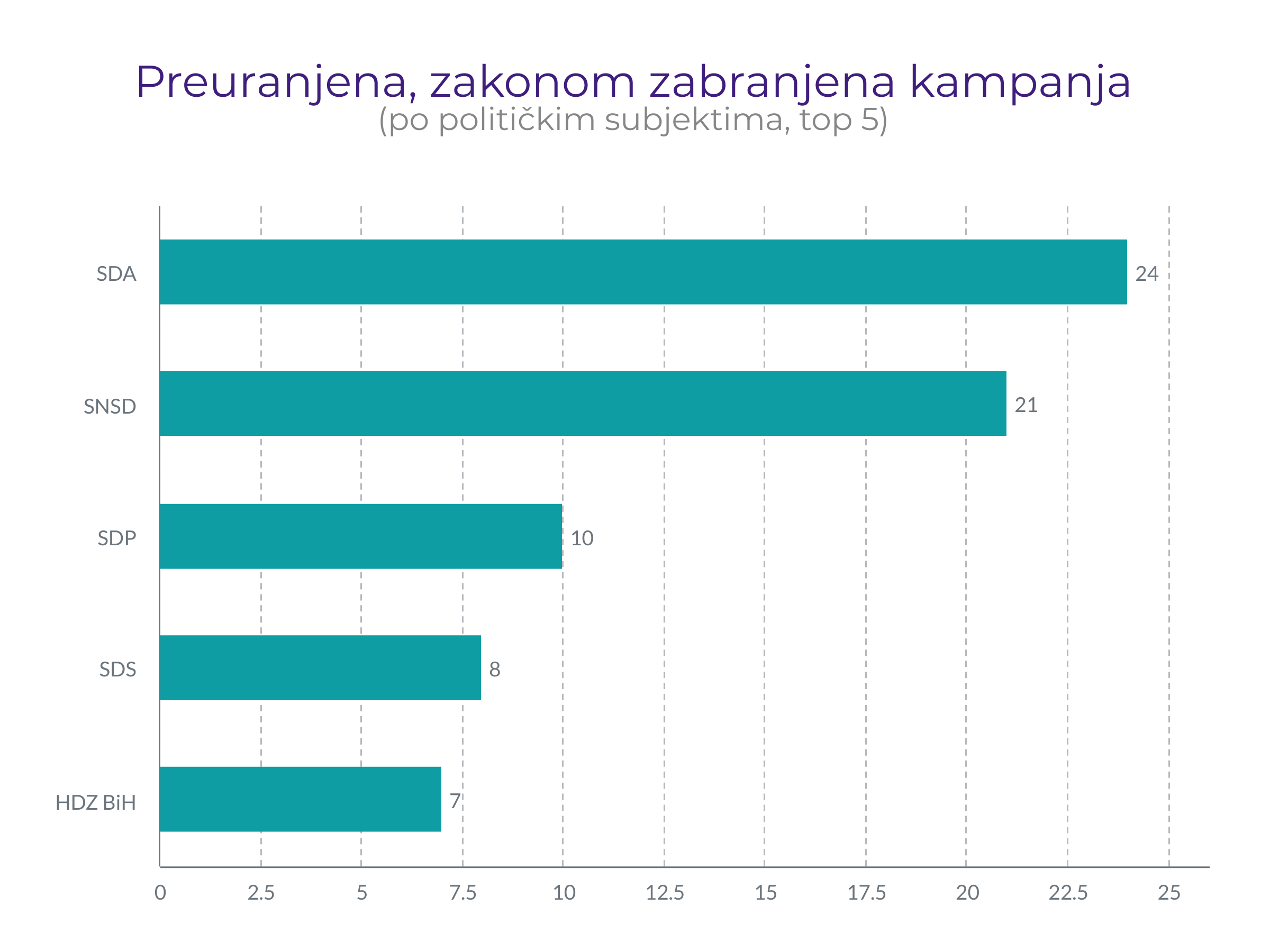 Slučajevi preuranjene kampanje po prekršiteljima/političkim subjektima (top 5)Promatrači/ice Koalicije „Pod lupom“ su izvijestili o aktivnostima političkih subjekata u smislu preuranjene kampanje u 9 slučajeva. Kampanju u Gradu Mostaru obilježila  je izražena etnička polarizacija i vođenje kampanje na podizanju međuetničkih tenzija, poziva na etničku homogenizaciju pod krinkom tzv. „rasipanja glasova“. Zabilježeni su i slučajevi posjeta visokopozicioniranih domaćih i  inozemnih političara, koji su koristili kapacitet svojih dužnosti u promociji samo jednog političkog subjekta. 7.2. Ažurnost Središnjeg biračkog spiska (SBP)Registriranje birača/ica u BiH je pasivno od 2006. godine, dok za birače/ice koji žele glasati iz ili u inozemstvu još uvijek važi aktivno registriranje. Za Lokalne izbore 2020. godine u Središnji birački popis (SBP) upisano je ukupno 3.283.380 birača/ica, zaključno sa 01.10.2020. godine. Promatrači/ice Koalicije „Pod lupom“ zabilježili su iskazane sumnje u ažurnost biračkog popisa u 17 općina i gradova u BiH4 . Veće prijave/odjave birača/ica, što podrazumijeva promjenu broja birača/ica veću od 5% u odnosu na ukupan broj registriranih birača/ica, zabilježene su u 7 općina (Srebrenica, Nevesinje, Trnovo (FBiH), Bratunac, Istočni Drvar, Višegrad i Žepče). Nisu zabilježene prijave većeg broja umrlih lica na biračkim popisima, kao što je bio slučaj u prethodnim izbornim ciklusima, već je uglavnom riječ o incidentnim slučajevima. Za Lokalne izbore 2020. godine u Gradu Mostaru u Središnji birački popis (SBP) upisano je ukupno 100.864 birača/ica, zaključno sa 11.11.2020. godine. Promatrači/ice Koalicije „Pod lupom“ nisu zabilježili sumnje u ažurnost biračkog popisa, niti su zabilježene veće prijave i odjave birača/ica.  7.3. Trgovina mjestima u biračkim odborimaIzborni zakon BiH propisuje da politički subjekti ovjereni za sudjelovanje na izborima mogu imati samo po jednog predstavnika u sastavu jednog biračkog odbora. I pored ove jasne odredbe, politički subjekti nerijetko 'potežu' za raznim sredstvima kako bi se domogli što većeg broja mjesta u biračkim odborima, trgujući mjestima i/ili plaćajući za ta mjesta onim političkim subjektima koji nemaju interes u određenoj osnovnoj izbornoj jedinici. Promatrači/ice Koalicije su prijavili navode o 85 slučajeva trgovine mjestima u biračkim odborima u 36 različitih općina/gradova. U pitanju su najčešće slučajevi gdje su identificirani imenovani članovi/ice  biračkih odbora, koji su imenovani od strane jednog političkog subjekta, koji aktivno promoviraju, najčešće na društvenim mrežama, sasvim druge političke subjekte. Ovi slučajevi prijavljeni su SIP BiH. Uvidom u listu ovjerenih političkih subjekata za sudjelovanje na predstojećim Lokalnim izborima, evidentan je porast broja političkih subjekata širom BiH, koji se prijavljuju za sudjelovanje na izborima u osnovnim izbornim jedinicama u kojima nemaju nikakvo djelovanje, općinski odbor, službene prostorije niti se planiraju ozbiljno nadmetati u izbornoj utrci, i gdje se obično prijavljuju za sudjelovanje sa samo jednim kandidatom/kinjom, što može upućivati na zaključak da se to radi s namjerom da se ostvari trgovina mjestima u biračkim odborima. Ovakvi, „fantomski“ politički subjekti, koji služe primarno za nezakonito ovladavanje mjestima u biračkim odborima, prema preliminarnim istraživanjima su u većini u odnosu na ukupan broj političkih subjekata. Primjera radi, u Rogatici je ovjereno 15 političkih subjekata koji imaju samo 1 kandidata/kinju na listi; Savez za Stari Grad (Sarajevo), izuzetno lokalno orijentirana stranka ovjerila je liste sa samo jednim kandidatom/kinjom u 9 od 13 općina/gradova u Tuzlanskom kantonu; lokalna hercegovačka stranka Čapljinska neovisna stranka – Čapljina u srcu ima kandidacijsku listu sa po jednim kandidatom/kinjom u 5 općina/gradova Tuzlanskog kantona; uvidom u liste predloženih članova/ica za biračke odbore u Derventi ispred političkih subjekata koji nemaju aktivno sudjelovanje u političkom životu Dervente (Hrvatski blok, Lijevo krilo, Krug, Narodni pokret Banjaluka zove, Zavičajni socijaldemokrati, Otadžbinska stranka, DCRS, Pokret Volim Srpsku) može se zaključiti da su predloženi članovi/ice "bliski" i vladajućim i oporbenim političkim strankama, koje sudjeluju na izborima u ovoj osnovnoj izbornoj jedinici. Koalicija “Pod lupom” već godinama upozorava na spomenutu, vrlo rasprostranjenu nepravilnost, koja predstavlja grubo kršenje Izbornog zakona BiH. Iz tog razloga, nužno je izmijeniti Zakon, kako bi se ovakve situacije u budućnosti spriječile. 7.4. Zlouporaba ličnih podataka u svrhu registriranja birača/ica za glasanje izvan BiHU odnosu na izborne cikluse u posljednjih 6 godina, SIP BiH je zaprimila rekordan broj prijava za glasanje putem pošte, blizu 130.000 zahtjeva. Rok za prijavu birača/ica za glasanje izvan BiH bio je 1. rujna 2020. godine. SIP BiH je prvobitno za glasanje izvan BiH registrirala 101.771 birača/ica, a ovaj broj je naknadno povećan, tako da je  ukupan broj birača/ica za glasanje izvan BiH iznosio 103.081 (nakon usvajanja žalbi i/ili revizije pojedinih prijava). Broj odbijenih zahtjeva za glasanje izvan BiH je, također, bio rekordan. Zahtjevi za glasanje izvan BiH odbijeni su za ukupno 27.960 birača i to po raznim osnovama. Najviše zahtjeva odbijeno je zbog više prijava za jednu osobu (7.623), više od 6 osoba prijavljeno na jednoj adresi izvan BiH (4.760), neodgovarajući dokaz o identitetu (3.617), nedostatak dokaza o prebivalištu u BiH (2.700), nedostatak validnog dokaza o identitetu (2.567), više nedostataka (2.021), itd. SIP BiH je na odluke o registriranju za glasanje putem pošte zaprimila preko 5.000 žalbi građana/ki BiH. Značajan broj upućenih žalbi odnosio na krađu identiteta građana/ki tj. zlouporabe ličnih podataka u svrhu registriranja za glasanje putem pošte bez znanja građana/ki. Ova vrsta nepravilnosti predstavlja kazneno djelo. Posebno zabrinjavajući bili su podaci o velikom broju prijava za jednu osobu, kao i velikom broju prijava za veći broj osoba sa iste adrese, što može upućivati na pokušaje zlouporabe glasanja putem pošte, a što predstavlja ne samo izbornu nepravilnost, nego i kazneno djelo. SIP BiH je nadležnim organima (SIPA-i i tužiteljstva) proslijedila saznanja o mogućim zlouporabama na daljnje postupanje. U cilju sprječavanja zlouporabe glasanja putem pošte, SIP BiH je omogućila javnosti uvid u izvod iz SBP-a za ove birače/ice, međutim po rješenju Agencije za zaštitu osobnih podataka BiH, SIP BiH je naloženo uklanjanje izvoda sa službene web stranice. Promatrači/ice Koalicije „Pod lupom“ zabilježili su ukupno 76 različitih slučajeva koji se odnose na zlouporabe ličnih podataka za glasanje putem pošte u 29 općina i gradova u BiH. Koaliciji „Pod lupom“ izravno je prijavljeno 5 različitih slučajeva moguće zlouporabe osobnih podataka građana/ki za registriranje za glasanje putem pošte, koji se odnose na stotine birača/ica, o čemu je Koalicija obavijestila SIP BiH. Najviše registriranih birača/ica za glasanje putem pošte dolazi iz susjednih država, Srbije (27.500) i Hrvatske (19.000). Prema broju registriranih birača/ica za glasanje putem pošte, slijede Njemačka, Austrija, Švicarska i Slovenija, kao države sa više od 5.000 registriranih.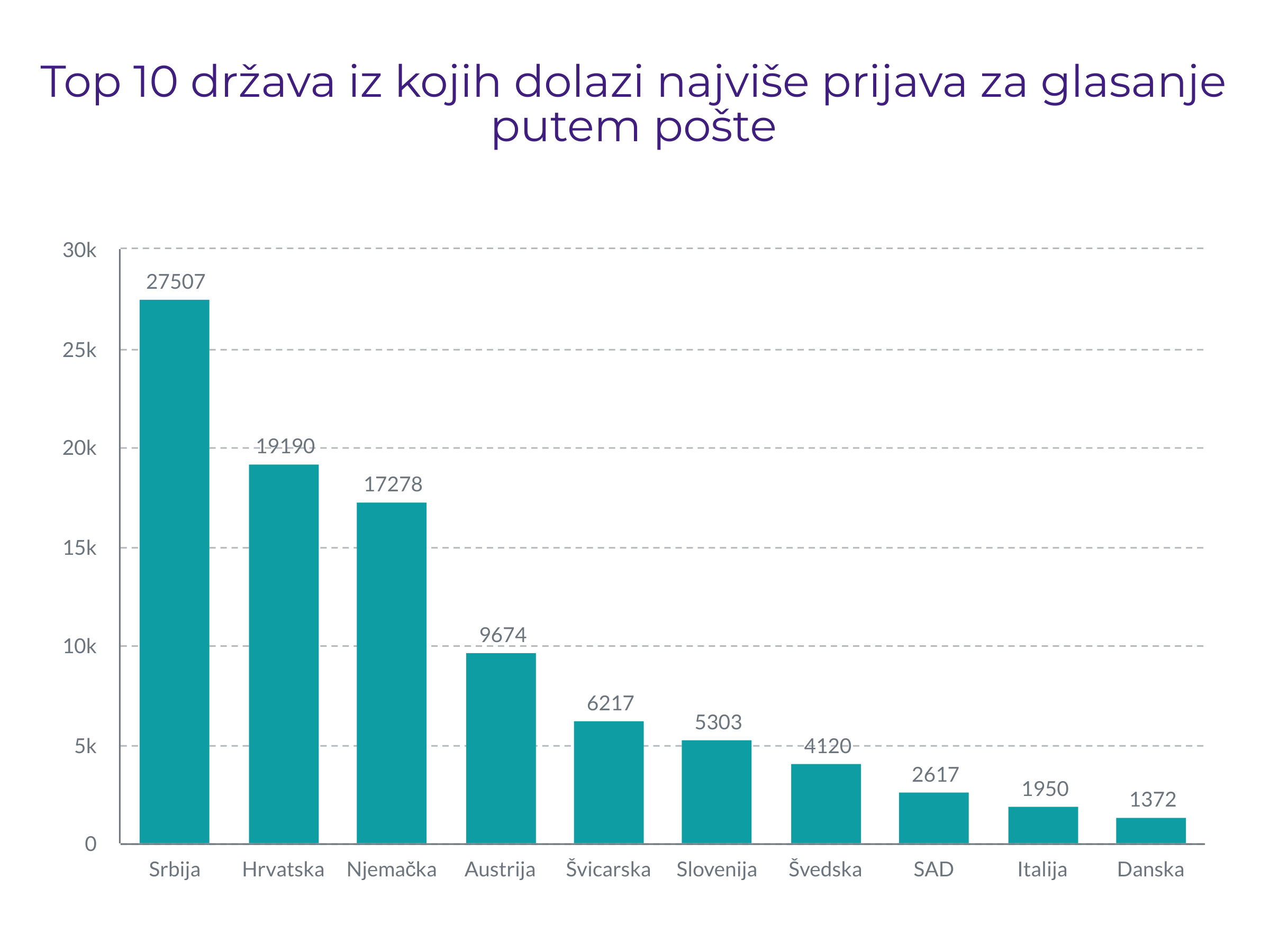 Najveći broj prijava za glasanje putem pošte po državama (top 10)Postoje drastični primjeri broja prijava za glasanje putem pošte po općinama i gradovima u BiH. U Dobretićima, maloj općini u srednjoj Bosni, skoro 37% ukupnog biračkog tijela prijavljeno je za glasanje putem pošte. Uzimajući u obzir tradicionalno nisku izlaznost u ovoj općini (ispod 50%), to u praksi znači da će na izborni dan više osoba glasati putem pošte izvan BiH, nego u Dobretićima. Zanimljivo je i da je na Lokalnim izborima 2016. godine kandidat koji je pobijedio na izborima za načelnika općine imao više glasova putem pošte od birača/ica koji ne žive u BiH, nego od onih koji žive u Dobretićima. Značajan udio glasova putem pošte u ukupnom biračkom tijelu imaju i druge općine/gradovi u BiH. Rok za prijavu birača/ica za glasanje izvan BiH za Grad Mostar bio je 6. listopad 2020. godine, nakon čega je SIP BiH za glasanje izvan BiH za izbore u Mostaru registrirala ukupno 3.985 birača/ica, što je 5 puta više u odnosu na posljednje lokalne izbore održane 2008. godine, kada se za glasanje putem pošte prijavilo 788 birača/ica. SIP BiH je za ove lokalne izbore odbila ukupno 441 prijavu za glasanje putem pošte. Najveći broj odbijenih prijava odnosi se na dostavljanje neodgovarajućeg dokaza o identitetu (174), nedostavljanje validnog dokaza o identitetu (90), dokaza o prebivalištu u BiH (62), te više nedostataka u prijavi (61). Najveći broj prijavljenih birača/ica za glasanje putem pošte dolazi iz sljedećih država: Njemačka (715), Srbija (627), Norveška (578), Švedska (411), Hrvatska (378), Sjedinjenje Američke Države (226), Crna Gora (202), Švicarska (173), Danska (138) i Kanada (113).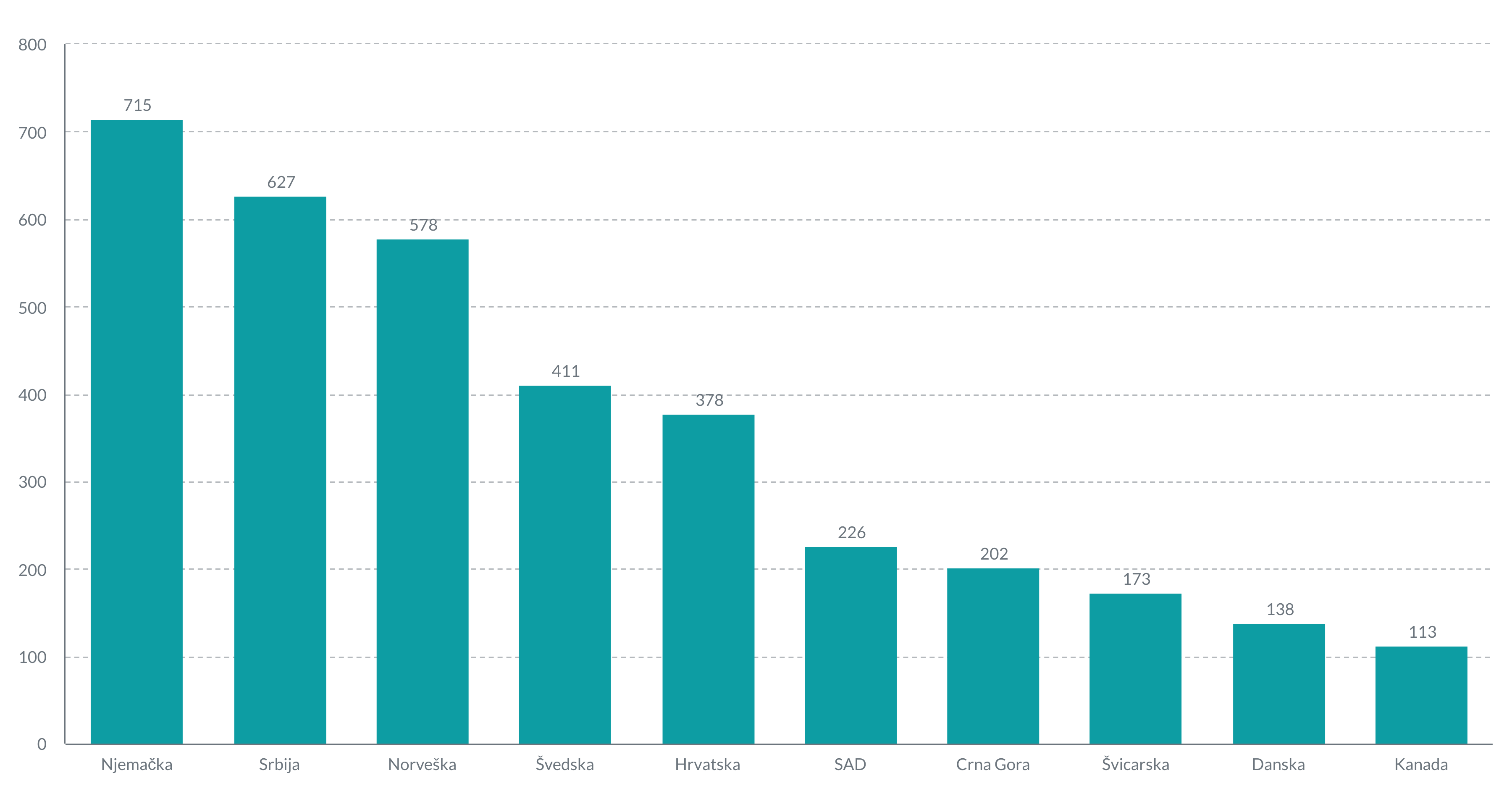 Najveći broj prijava za glasanje putem pošte po državama u Gradu Mostaru (top 10)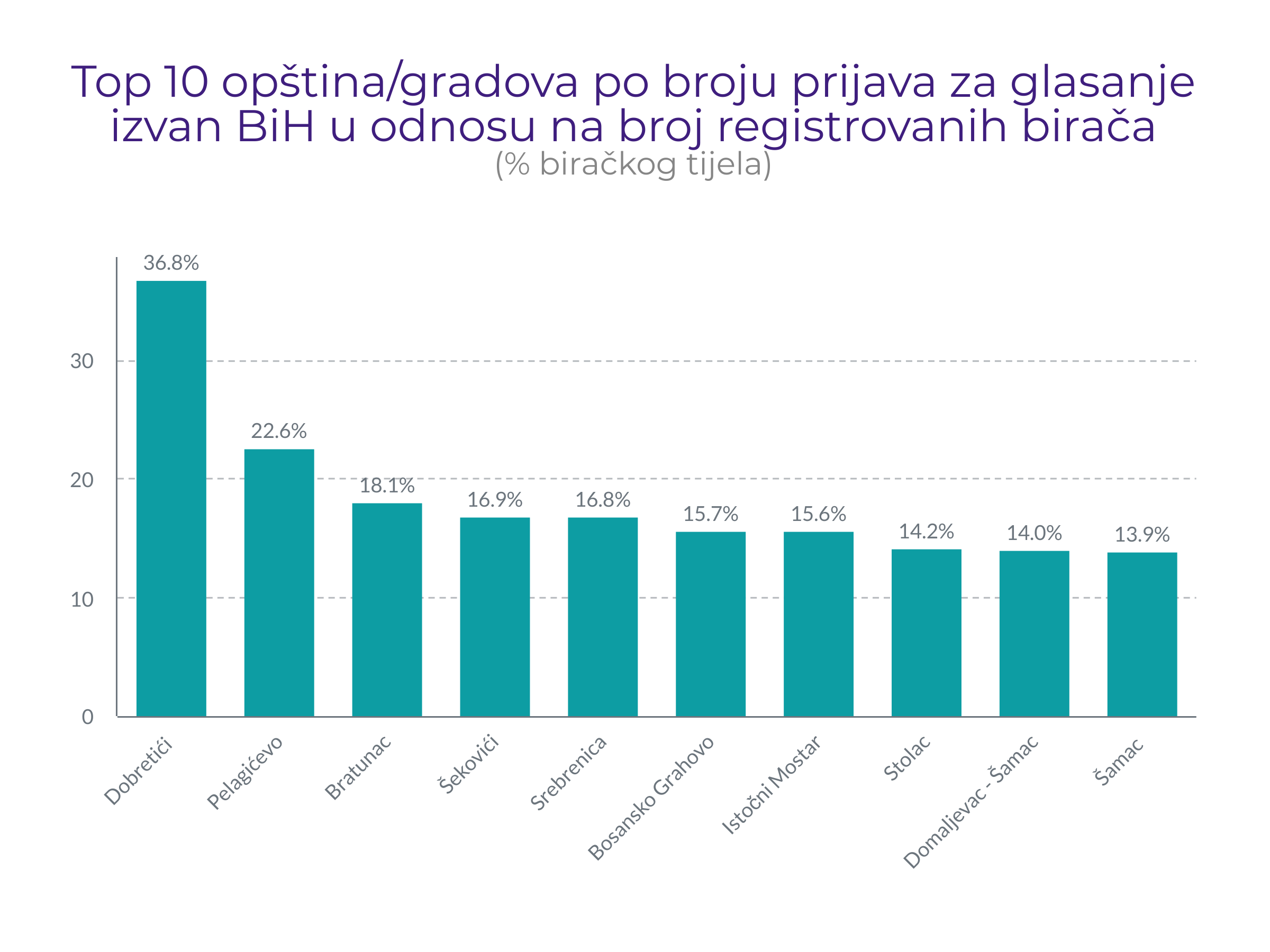 Grafikon 4 – Broj prijava za glasanje putem pošte po općinama i gradovima kao udio u biračkom tijelu (top 10)7.5. Nedozvoljeni pritisci na birače/ice i kupovina glasovaIako nezakoniti, pritisci na birače/ice i kupovina glasova na izborima u BiH već su postali uobičajena praksa. Promatrači/ice Koalicije ''Pod lupom'' izvijestili su o 77 takvih slučajeva u 45 općina/gradova. Navedeni slučajevi odnose se na navode o nuđenju novca u zamjenu za glas, pritiske na uposlene u javnim poduzećima, podjelu paketa građanima/kama i slično. Zabilježeni su navodi o vršenju pritisaka na direktore javnih poduzeća u Zvorniku da “moraju prikupiti određen broj glasova”, u Rudom da će pojedini ostati bez posla kada “oni” dođu na vlast, glasine u Lukavcu o kupovini glasova za 50 KM, vršenje pritisaka u općinskoj administraciji i javnim poduzećima u Sapni za podršku načelniku na izborima, prijava u Bijeljini da jedna od inspekcija obećava rad bez inspekcijskog nadzora ukoliko se podrži određeni kandidat itd.  Glasine o kupovini glasova zabilježene su u više općina/gradova gdje se ti iznosi kreću u rasponu od 50 – 150 KM. Zabrinjavaju napomene dugoročnih promatrača/ica o tome da su takvi razgovori i dogovori općeprihvaćeni i da građani/ke ne zaziru od prodaje glasova. Društvene mreže i u ovoj nepravilnosti imaju ulogu gdje se iste koriste za nuđenje novca u zamjenu za glas (npr. Brčko distrikt BiH), o čemu je poslana prijava SIP BiH.    7.6. Zlouporaba javnih resursa i javnih dužnosti u svrhe kampanjeZlouporaba javnih resursa i/ili javnih dužnosti u svrhu kampanje odnosi se na zlouporabe u potrošnji javnog proračunskog novca i drugog javnog novca u vlasništvu građana/ki BiH, te zlouporabe javnih kompanija i javnih dužnosti od strane političkih subjekata ili pojedinaca, koji su kandidati/kinje na izborima. Gotovo uvijek, zlouporabe javnih resursa događaju se od strane onih koji u izbornu utrku za različite razine ulaze sa pozicije vlasti. Promatrači/ice Koalicije „Pod lupom“ izvijestili su o 163 slučaja zlouporabe javnih resursa u 57 općina/gradova. Prijavljeni slučajevi odnose se u najvećem broju na intenziviranje radova na lokalnoj infrastrukturi, te učestale i intenzivirane posjete dužnosnika sa viših razina vlasti, koji se u pravilu sastaju ili posjećuju one općine/gradove, na čijem su čelu njihove stranačke kolege/ice. Analiza pristiglih prijava pokazuje da se najveći broj slučajeva zlouporabe javnih resursa odnosi na političke subjekte SNSD (45), SDA (30), SDS (11), HDZ BIH (10), DNS (5), SDP (5), te niz drugih političkih subjekata. Između ostalih, zabilježen je slučaj gdje aktualna načelnica općine Drvar dijeli učenicima/icama po 100 KM; netransparentno dijeljenje preko 600.000 KM poticaja poljoprivredi u Bijeljini, što dalje istražuje Okružno javno tužiteljstvo Bijeljina; prvi put uvođenje novčane podrške brucošima sa prebivalištem u Ljubuškom u iznosu od 500 KM i povećanje ranije novčane podrške za studente viših godina; intenzivirani infrastrukturni radovi u velikom broju općina/gradova i slično.   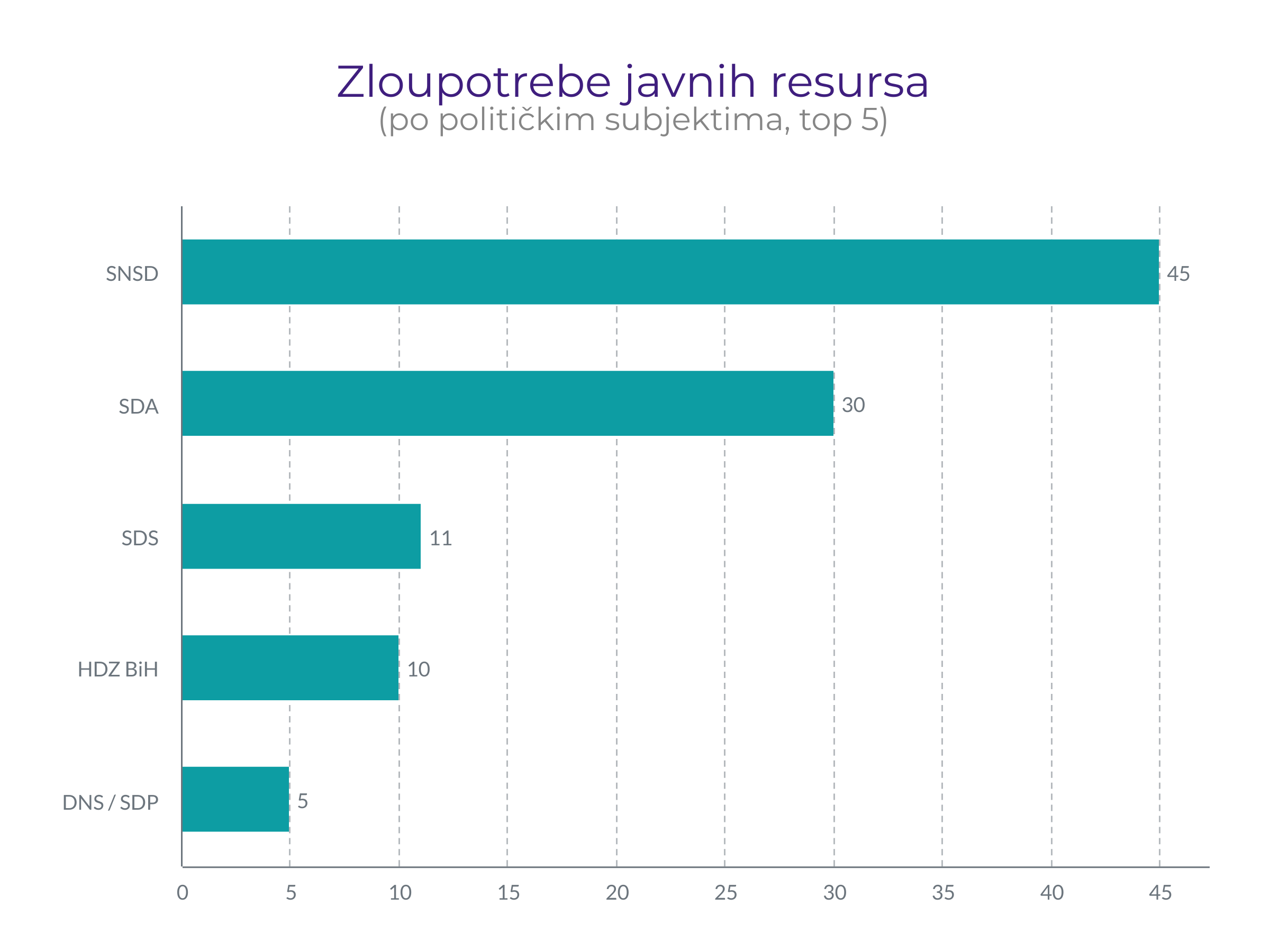 Slučajevi zlouporabe javnih resursa po prekršiteljima/političkim subjektima (top 5)Rad državnih službenika/ica i drugih uposlenika u javnoj upravi ili javnim poduzećima u svrhu kampanje bilo kojeg političkog subjekta može se smatrati zlouporabom javnih resursa, a promatrači/ice Koalicije zabilježili su 201 takav slučaj u 48 općina/gradova u BiH. Promatrači/ice Koalicije u Mostaru izvijestili su o 5 slučajeva zlouporabe javnih resursa. Riječ je o intenziviranju radova na lokalnoj infrastrukturi, te učestale i intenzivirane posjete dužnosnika sa viših razina vlasti, koji se u pravilu sastaju ili posjećuju lokalne predstavnike vlastitih političkih stranaka. Pristigle prijave odnose se na političke subjekte SDA i SNSD, odnosno listu „Ostajte ovdje – zajedno za naš Mostar“. U okviru predizbornih aktivnosti zabilježen je i slučaj darivanja djece u dva navrata  od strane dužnosnika SNSD-a prilikom ovih aktivnosti, što je i javno objavljeno, a što može predstavljati zlouprabu djece u političke svrhe.  7.7. Ostale nepravilnostiNeprimjeren govor, sadržaj ili govor koji može podstaći vjersku, nacionalnu ili netrepeljivost po drugom osnovu, najčešće pripadnosti političkoj opciji, zabilježen je u 53 slučaja u 26 općina/gradova. Većina slučajeva odnosi se upravo na posljednje, izrazito neprimjeren govor ili netrepeljivost po osnovu političke pripadnosti, gdje se posebno na društvenim mrežama, ne samo da vode zaoštrene polemike, nego i pokreću Facebook stranice koje služe isključivo za „prozivanje“ i „blaćenje“ političkih protivnika. U Bijeljini je zabilježen incident razbijanja prozora na tamošnjoj džamiji, a što je oštro osuđeno od strane predstavnika vlasti u tom gradu. Slučaj koji je privukao veliku pozornost javnosti u razdoblju prije službenog početka kampanje je spot kojeg je emitirao politički subjekt „Ujedinjena Srpska“, u kojem se na stereotipan i uvredljiv način prikazuju pripadnici konstitutivnih naroda i manjina u BiH. SIP BiH je ocijenila ovaj spot kao dio izborne kampanje ovog političkog subjekta, da sadržaj spota „može prenijeti nedvosmislen i izravan rizik od poticanja na mržnju, izazivanje straha i netoleranciju”, te donijela odluku kojom se ovom političkom subjektu poništava ovjera za kandidiranje na izborima, a odgovorno lice kaznila sa maksimalnom predviđenom kaznom od 10.000 KM. Na ovu odluku SIP BiH spomenuti politički subjekt uputio je žalbu Apelacijskom odjelu Suda BiH, koji je odluku poništio i omogućio političkom subjektu sudjelovanje na izborima. Ovaj slučaj je dodatno potvrdio da je Zakonom potrebno preciznije definirati pravila ponašanja pilitičkih subjekata u razdoblju prije službenog početka izborne kampanje, te analogno tome predvidjeti i adekvatne sankcije.  Koalicija „Pod lupom zabilježila je 100 različitih prijava za nepravilnosti koje ne spadaju u gore pobrojane.  Velika većina nepravilnosti iz ove kategorije, preko 80%, odnosi se na plakatiranje i isticanje političkog promotivnog materijala tijekom kampanje na nedozvoljenim lokacijama, tzv. „ratove“ plakatima i slično. Također, Koalicija je zabilježila određeni broj skupova političkih subjekata koji su se održali protivno preporukama za sprječavanje širenja virusa COVID-19, gdje je izostala reakcija nadležnih organa. Koalicija "Pod lupom" zaprimila je niz prijava građana/ki o nepravilnostima u izbornom procesu, kao i upita o zaštiti izbornog prava, uglavnom u svezi glasanja putem pošte i ostvarivanja biračkog prava u uvjetima epidemije. Građani/ke su uglavnom prijavljivali individualne slučajeve zlouporabe osobnih podataka za glasanje putem pošte, individualne slučajeve po njima neutemeljenog odbijanja prijave za glasanje putem pošte, te individualne prijave o nepristiglim glasačkim listićima za glasanje putem pošte. Od ostalih prijavljenih nepravilnosti izdvajamo prijave građana/ki o trgovini mjestima u biračkim odborima, navode o kupovini glasova, te oglašavanju političkih subjekata na nedozvoljenim lokacijama.Analiziranjem kandidatskih listi i za izbore u Gradu Mostaru ponavlja se situacija sa većim brojem političkih subjekata koji su se ovjerili za sudjelovanje na izborima, a u izbornoj utrci nastupaju sa po jednim kandidatom/kinjom što može upućivati na sumnje da je riječ o trgovini mjestima u biračkim odborima. Konkretno, riječ je o 16 različitih političkih subjekata, koji su istaknuli samo po jednog kandidata/kinju samo na raziniu Gradske izborne jedinice, iako su uglavnom svi ovjereni za sudjelovanje i u izbornim područjima. 8. IZBORNI DAN Koalicija „Pod lupom“ je ocijenila da je izborni dan 15. studenog na najvećem broju biračkih mjesta protekao sukladno sa Izbornim zakonom BiH i provedbenim aktima, uz nepravilnosti koje se, uglavnom, već tradicionalno ponavljaju iz izbornog ciklusa u izborni ciklus. 8.1. Otvaranje biračkih mjestaIzborni zakon BiH propisuje da se biračka mjesta otvaraju u 7.00 sati, ostaju neprekidno otvorena za glasanje 12 sati. Ukoliko dolazi do prekida glasanja, o produživanju glasanja odlučuje ili birački odbor ili lokalno izborno povjerenstvo u ovisnosti od dužine trajanja prekida. Ukupno 84 % promatranih biračkih mjesta otvoreno je u 7:00 h, preostala biračka mjesta sa kašnjenjem do sat vremena, a svega tri biračka mjesta otvorena sa kašnjenjem od preko sat vremena.Za 98 % promatrača/ica omogućen je neometan pristup biračkim mjestima na koje su bili raspoređeni. Problem u pristupu biračkim mjestima promatrači/ice su imali na 46 biračkih mjesta, od čega većina u Doboju, te određenom broju biračkih mjesta u Banjoj Luci. U 87 % slučajeva, svi članovi/ice biračkog odbora su bili nazočni na biračkim mjestima u 06:00 h.Na 96 % biračkih mjesta uočeno je da su biračka mjesta uređena prema instrukcijama SIP BiH o postupanju organa za provedbu izbora na izborni dan u uvjetima epidemije COVID-19. Na svakom trećem biračkom mjestu u zemlji nije istaknuta lista članova/ica biračkog odbora, na kojoj se vidi naziv političkog subjekta za svakog člana/icu BO, a što je obveza. Na 6 % biračkih mjesta je nedostajalo nešto od izbornog materijala, dok na 2 % biračkih mjesta glasački listići nisu ručno brojani. Na 99 % biračkih mjesta, glasačka kutija je pokazana prazna prije otvaranja biračkih mjesta. Na svim biračkim mjestima je osigurana tajnost glasanja, odnosno glasačke kabine su postavljene na način da nitko ne može vidjeti za koga su birači/ice glasali. Tajnost glasanja je bila ugrožena na svega dva biračka mjesta (Prijedor i Bratunac), gdje je nepravilnosti ispravljena nakon prijave promatrača/ica Koalicije „Pod lupom“. Promatračima/icama Koalicije u Gradu Mostaru je omogućen neometan pristup biračkim mjestima. Na 17,8 % biračkih mjesta, svi članovi/ice biračkog odbora nisu ispoštovali obvezu da budu nazočni na biračkom mjestu u 06:00 h. Promatrači/ice su zabilježili da 4,1 % biračkih mjesta nije uređeno prema instrukcijama SIP BiH o postupanju oragana za provedbu izbora na izborni dan u uvjetima epidemije COVID-19.Na skoro polovici biračkih mjesta nije istaknuta  lista članova/ica biračkog odbora na kojoj se može vidjeti kojem političkom subjektu pripadaju članovi/ice biračkog odbora. Ručno brojanje glasačkih listića prije otvaranja biračkog mjesta nije izvršeno na tri biračka mjesta. Na svim biračkim mjestima izuzev jednog, glasačka kutija je pokazana prazna prije otvaranja biračkih mjesta.Tajnost glasanja bila je osigurana na svim biračkim mjestima. Postotak biračkih mjesta otvorenih točno u 7:00 h je 76, 8 %, dok su preostala biračka mjesta otvorena sa kašnjenjem do sat vremena.8.2. Proces glasanjaU procesu glasanja promatrači Koalicije ''Pod lupom'' su izvijestili o sljedećim nepravilnostima: nepravilnosti pri procesu glasanja (jednoj osobi se izdaje više glasačkih listića, jedna osoba glasa više puta ili jedna osoba glasa u ime druge osobe koje se nisu pojavile na biračkom mjestu) su zabilježene na 36 biračkih mjesta. Fotografiranje glasačkih listića je zabilježeno na biračkim mjestima u Novom Gradu Sarajevo, Novom Sarajevu, Brčko distriktu, Ilidži i Sanskom Mostu.Tzv. ''Bugarski voz'', odnosno dolazak birača na biračko mjesto sa popunjenim glasačkim listićima i odlazak sa setom praznih glasačkih listića je zabilježen na 6 biračkih mjesta u Prijedoru, Varešu, Gornjem Vakufu-Uskoplju, Novom Sarajevu, Starom Gradu Sarajevo i Brčko distriktu BiH. Na 76 biračkih mjesta je zabilježeno otvoreno nagovaranje na glasanje za određenog političkog subjekta ili vršenja pristisaka na birače/ice.Najmanje jedan slučaj glasanja bez važećih identifikacijskih dokumenata dogodio se na 2,9 % biračkih mjesta, a na jednom biračkom mjestu u Odžaku se dogodilo čak više od deset takvih slučajeva.Na 48 % biračkih mjesta zabilježeno je vraćanje birača/ica jer nisu bilu na Izvodu iz Središnjeg biračkog popisa u rasponu od jednog do deset slučajeva, a na 27 biračkih mjesta u više od 10 slučajeva.Promatrači Koalicije „Pod lupom“ su zabilježili obiteljsko glasanje na skoro dvije trećine biračkih mjesta gdje je uočeno do deset slučajeva ove vrste nepravilnosti. Više od deset slučajeva obiteljskog glasanja je zabilježeno na 28 biračkih mjesta. Na 26,5 % biračkih mjesta zabilježeni su slučajevi gdje jedna osoba pomaže većem broju birača/ica da glasuju u kabini, a na 4 biračka mjesta u Bijeljini, Srebreniku, Stocu i Živinicama više od deset ovakvih slučajeva.Na 15 biračkih mjesta je zabilježeno duže zadržavanje neovlaštenih osoba. U 3,2 % slučajeva tijekom glasanja se nisu primijenjivale i poštivale preporučene mjere za sprječavanje širenja COVID-19. Na 24 biračka mjesta diljem BiH promatračima/icama nije bilo omogućeno da nesmetano prate proces glasanja, a na 156 biračkih mjesta zabilježeni su primjedbe ili prigovori od strane stranačkih promatrača/ica izbora.U Živinicima, dva promatrača/ice su imala naročito neugodna istkustva sa izbornom administracijom, uključujući članove/ice biračkih odbora, ali i predstavnike Gradskog izbornog povjerenstva Živinice. U Čeliću su zabilježeni slučajevi lažnog predstavljanja osoba kao promatrača/ica Koalicije „Pod lupom“.Izborni dan u Gradu Mostaru protekao je uglavnom mirno, uz manji broj evidentiranih izbornih nepravilnosti koje se ponavljaju na svakim izborima.Nepravilnosti pri procesu glasanja gdje se jednoj osobi izdaje više glasačkih listića ili jedna osoba glasa više puta nisu zabilježene niti na jednom biračkom mjestu, kao niti slučajevi tzv. „bugarskog voza“.Na 8 biračkih mjesta primijećeno je od 1 do 10 slučajeva glasanja bez važećih identifikacijskih dokumenata. Vraćanje birača/ica sa biračkog mjesta, jer nisu bilu na Izvodu iz SBP-a, je zabilježeno na više od 60 % biračkih mjesta (do  0  takvih slučajeva). Na jednom biračkom  mjestu je zabilježeno više od 10 takvih slučajeva. Promatrači/ice Koalicije „Pod lupom“ su zabilježili tzv. „obiteljsko“ glasanje na dvije trećine biračkih mjesta (do 10 slučajeva ove vrste nepravilnosti), a na jednom biračkom mjestu je zabilježeno više od 10 ovakvih slučajeva. Na više od 40 % biračkih mjesta jedna osoba je pružala pomoć većem broju birača da glasaju u kabini, a na dva biračka mjesta je zabilježeno više od 10 ovakvih slučajeva. Na jednom biračkom mjestu je zabilježeno duže zadržavanje neovlaštenih osoba. U 6, 8 % slučajeva tokom glasanja se nisu primijenjivale i poštivale preporučene mjere za sprečavanje širenja COVID-19. Promatračima Koalicije „Pod lupom“ nije bilo omogućeno nesmetano praćenje izbornog procesa na tri biračka mjesta, a na 13 biračkih mjesta zabilježeni su prigovori od strane promatrača/ica tijekom glasanja.8.3. Zatvaranje biračkih mjestaZatvaranje biračkih mjesta uglavnom je izvršeno sukladno propisima. 98,9 % biračkih mjesta je zatvoreno do 19:15, a preostalih 0, 8 % je zatvoreno sa zakašnjenjem do sat vremena. Na 2, 3 % biračkih mjesta, građanima/kama koji su se zatekli ispred biračkih mjesta u 19:00 sati nije omogućeno glasanje iako bi prema propisima moralo biti. Na skoro svim biračkim mjestima, zatvaranju su nazočili svi članovi/ice biračkih odbora.Zatvaranje biračkih mjesta u Gradu Mostaru uglavnom je izvršeno u ssukladno propisima. Sva biračka mjesta su zatvorena do 19:15 izuzev jednog koje je zatvoreno sa zakašnjenjem većim od 15 minuta. Na 1, 4% biračkih mjesta koja nisu zatvorena blagovremeno, građanima/kama koji su se zatekli ispred biračkih mjesta u 19:00 h nije omogućeno glasanje. Na skoro svim biračkim mjestima, zatvaranju su nazočili svi članovi/ice biračkih odbora, izuzetak su dva biračka mjesta.8.4. Brojanje glasovaUtvrđivanje izbornih rezultata na biračkim mjestima uglavnom je proteklo sukladno zakonskim propisima. Prilikom otvaranja glasačke kutije na 24 biračka mjesta je na stolu za brojanje bilo kemijskih olovaka, što otvara prostor sumnjama u mogućnost intervencija na glasačkim listićima. Na osam biračkih mjesta proglašavanje nevažećih glasačkih listića za izbor (grado)načelnika/ice nije obavljeno sukladno propisima SIP-a. Prilikom brojanja glasova na glasačkim listićima za izbor (grado)načelnika/ice, zabilježen je jedan slučaj dopisivanja glasova u Gradiški od strane promatrača/ica političkog subjekta. Na 16 biračkih mjesta uloženi su prigovori promatrača/ica na utvrđivanje rezultata za izbor (grado)načelnika/ice. Ozbiljnije nepravilnosti koje bi mogle utjecati na rezultate izbora za izbor (grado)načelnika/ice zabilježene su na dva biračka mjesta (0078B045 u Novom Gradu i 003A076 u Bihaću).Na dva biračka mjesta proglašenje nevažećih glasačkih listića za izbor za gradsku skupštinu/gradsko vijeće/skupštinu opštine/općinsko vijeće nije obavljeno sukladno propisima SIP-a. Prilikom brojanja glasova na glasačkim listićima za izbor za gradsku skupštinu/gradsko vijeće/skupštinu opštine/općinsko vijeće, zabilježen je jedan slučaj dopisivanja glasova u Kalesiji od strane člana/ice biračkog odbora. Na 17 biračkih mjesta su uloženi prigovori promatrača/ica na utvrđivanje rezultata za izbor za gradsku skupštinu/gradsko vijeće/skupštinu opštine/općinsko vijeće. Ozbiljnije nepravilnosti koje bi mogle utjeati na rezultate izbora za izbor za gradsku skupštinu/gradsko vijeće/skupštinu opštine/općinsko vijeće zabilježene su na dva biračka mjesta (080A011B u Kalesiji i 082A005A u Sapni)Koalicija „Pod lupom“ je za Lokalne izbore 2020. godine zabilježilia veliki broj neslaganja u „testu točnosti“ za izbor za tijela lokalne samouprave. Neophodno je istaknuti da se značajan broj ovih neslaganja dogodio zbog situacije izazvane virusom COVID-19, odnosno formiranja mobilnih timova za glasanje birača/ica koji su ili zaraženi ili u izolaciji, a koji su listiće za te birače/ice uzimali sa redovnih biračkih mjesta tijekom izbornog dana.  Na 5 biračkih mjesta primijećeni su problemi s pakiranjem izbornog materijala. Ulazak na biračko mjesto nakon njegovog zatvaranja je zabilježen na 40 biračkih mjesta. Na 13 biračkih mjesta, Obrazac brojnog stanja i Obrasce za zbirnim rezultatima nisu potpisali svi članovi/ice biračkog odbora. Na 20 % biračkih mjesta žuta kopija Obrasca sa zbirnim rezultatima ili nije izvješena ili je izvješena, ali je nečitka. Utvrđivanje izbornih rezultata na biračkim mjestima u Gradu Mostaru uglavnom je proteklo sukladno sa zakonom i propisima. Prilikom otvaranja glasačke kutije na tri biračka mjesta je na stolu za brojanje bilo kemijskih olovaka, što nije dozvoljeno. Na tri biračka mjesta proglašenje nevažećih glasačkih listića za Gradsko vijeće nije obavljeno sukladno propisima. Prilikom brojanja glasova na glasačkim listićima za izbor za Gradsko vijeće, zabilježen je jedan slučaj dopisivanja glasova. Na 9 biračkih mjesta uloženi su prigovori promatrača/ica na utvrđivanje rezultata za izbor za Gradsko vijeće. Neslaganja u testu točnosti za izbore u Gradsko vijeće – Gradska izborna jedinica Mostar, zabilježena su na dva biračka mjesta, a neslaganja u testu točnosti za izbore u Gradsko vijeće – Izborna jedinica gradskog područja Mostar zabilježena su na jednom biračkom mjestu.Na 4 biračka mjesta primjećeni su problemi s pakiranjem izbornog materijala. Ulazak neovlaštenih osoba na biračko mjesto nakon njegovog zatvaranja je zabilježen na 10 biračkih mjesta. Na 5 biračkih mjesta, Obrazac brojnog stanja i Obrasce za zbirnim rezultatima nisu potpisali svi članovi/ice biračkog odbora. Na trećini biračkih mjesta žuta kopija Obrasca sa zbirnim rezultatima ili nije izvješena ili je izvješena ali je nečitka. U utvrđivanju rezultata izbora u Gradu Mostaru tijekom izborne noći i danima poslije. Prije svega misli se na pokušaj zlouporabe preko 3.000 preferencijalnih glasova na 15 BM, a što je utvrđeno ponovnim brojanjima, a za što su izostale sankcije. Također, moramo naglasiti da ovaj proces nije bio pod kontrolom promatrača/ica, jer se radilo o nepravilnostima koje su se dogodile tijekom transporta izbornog materijala po okončanju procesa na BM (falsificiranje obrazaca sa zbirnim rezultatima) ili pri unosu rezultata u JIIS od strane operatera u prostorijama GIP-a. 8.5. Promatranje rada lokalne izborne administracije na izborni danKada govorimo o izbornom danu i radu lokalnih izbornih povjerenstava, promatrači/ice Koalicije su pratili i rad lokalnih izbornih povjerenstava (LIP), odnosne procedure prijema izbornog materijala, te unosa rezultata sa biračkih mjesta. U 98 % slučajeva, promatračima/icama je omogućen nesmetan pristup u prostorije LIP-a. U 8 % slučajeva zabilježeno je stvaranje velikih gužvi pri primopredaji glasačkog materijala. U 93 % slučajeva u prostorijama LIP-a su se primjenjivale i poštivale preporučene mjere za sprečavanje širenja virusa COVID-19.U 29 % slučajeva primjećeni su slučajevi pogrešno pakiranog materijala od strane biračkih odbora. U 6 % slučajeva primjećena su oštećenja koja upućuju da je netko otvarao glasački materijal (nema pečata na vreći, labavi pečati ili pečati koji se razlikuju od standardnih koji su na svim ostalim vrećama). Drastičan primjer zabilježen je u općini Novi Grad (RS) gdje je čak 29 vreća doneseno otvoreno. Zabilježeno je da su predstavnici/ice LIP-a otvarali vreće s ciljem otklanjanja pogreški u obrascima ili pakiranju materijala u 44 % slučajeva. Najčešće pogreške i/ili problemi koji se javljaju pri primopredaji biračkog materijala sa biračkih mjesta su nezapečaćene vreće ili pogrešno pakiranje (u 31 LIK) i pogrešno ispunjeni obrasci (u 28 od 142 LIK).Ponovno brojanje je zabilježeno u 19 LIP-ova, gdje je u 8 ponovno brojanje vršio birački odbor sa tog biračkog mjesta, a u 11 slučajeva formiran je poseban tim za ponovno brojanje. U 15 LIP-ova zabilježeno je ulaganje prigovora na rad LIP-a, dok u dva povjerenstva nije bilo moguće nesmetano pratiti proces unosa rezultata u JIIS.8.6. Izlaznost Na Lokalnim izborima održanim 15. studenog u BiH pravo glasa iskoristilo je 50% biračkog tijela ili 1.557.653 birača/ica, što predstavlja najnižu izlaznost na svim lokalnim izborima osim onim održanih 2004. godine kada je izlaznost bila 46,8%. Na lokalne izbore u Gradu Mostaru 20. prosinca izišlo je 55% birača/ica.   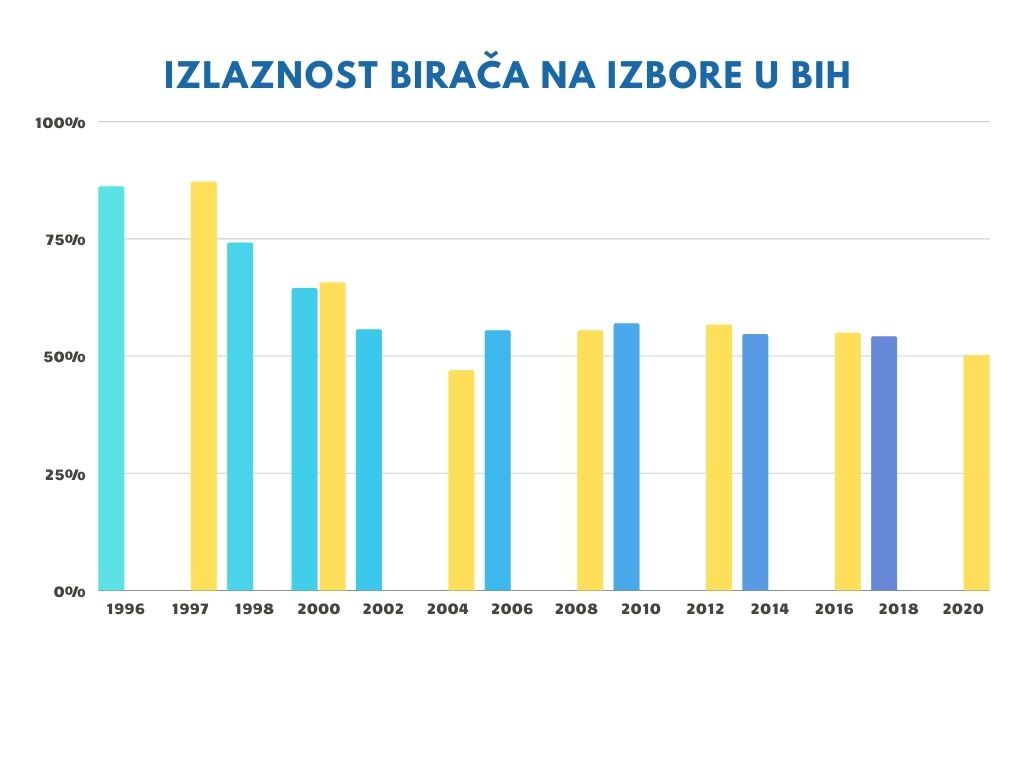 Koalicija „Pod lupom“ je, također, pratila izlaznost na izborima. Prema podacima Koalicije „Pod lupom“, zabilježena izlaznost na Lokalnim izborima 2020. godine je 51 % (sa marginom statističke pogreške od +/- 1, 35 % na intervalu točnosti od 95 %). Zabilježena izlaznost na Lokalnim izborima 2020. godine u Gradu Mostaru je 54, 7 % (sa marginom statističke pogreške od +/- 1, 18 % na intervalu točnosti od 95 %). U odnosu na izbore održane 15.11.2020. godine, izlaznost birača u Mostaru bila je veća za 3, 7 %.9. NEPRAVILNOSTI NA IZBORNI DAN 9.1. Izvješća promatrača/ica izbornog dana Koaliciji „Pod lupom“ prijavljeno je oko 200 „kritičnih situacija“ sa biračkih mjesta. „Kritične situacije“ u ovom kontekstu predstavljaju kršenja izbornih pravila, manjeg ili većeg stupnja ozbiljnosti, o kojima izvještavaju promatrači/ice Koalicije i na koje se reagira u realnom vremenu prema izbornoj administraciji. 75 % prijavljenih „kritičnih situacija“ riješeno je tijekom izbornog dana u suradnji sa lokalnim izbornim povjerenstvima i SIP BiH, čime je spriječen nastavak potencijalnih nepravilnosti na biračkim mjestima. Najviše prijavljenih kritičnih situacija odnosi se na zabranu promatranja (59), nepravilnosti pri glasanju (45) i nedostatak izbornog materijala (18). Promatrači/ice Koalicije „Pod lupom“ na izborni dan 15. studenog unijeli su 39 primjedbi u zapisnike o radu biračkih odbora. 9.2. Prijave građana/ki Koalicija „Pod lupom“ zaprimila je oko 100 prijava građana o izbornim nepravilnostima na izborni dan. Najveći broj prijava odnosio se na nemogućnost ostvarivanja biračkog prava birača/ica koji su pozitivni na COVID-19 ili se nalaze u izolaciji, prijave građana/ki koji su pronašli da su registrirani za glasanje putem pošte bez njihovog znanja, prijave o promotivnom materijalu u blizini biračkog mjesta, prijave o kršenju izborne šutnje, prijave o kupovini glasova ili pritiscima na birače/ice. U Istočnom Novom Sarajevu je prijavljeno da je prilikom izlaska na glasanje birač ustvrdio da se netko već potpisao na mjesto kraj njegovog imena u izvodu iz SBP-a.Na izborima u Gradu Mostaru 20. prosinca Koaliciji „Pod lupom“ su putem besplatnog telefona ili online prijave, prijavljene 23 izborne nepravilnosti. Od tog broja, 7 slučajeva se odnosilo na tvrdnje da na adresu birača/ice nije došao Covid 19 mobilni tim, iako su birači/ce tvrdili da su uredno registrirani za ovaj vid glasanja. Prijavljen je i jedan isti slučaj koji se odnosi na glasanja putem redovnog mobilnog tima.  Koaliciji „Pod lupom“ je prijavljen i jedan slučaj u kojem su birači /ice sa prebivalištem na istoj adresi glasali u različitim izbornim područjima.Putem online alata za prijavu nepravilnosti zaprimljena je nekolicina prijava koje se odnose na provjeravanje lokacije biračkog mjesta putem web stranice SIP BiH i nošenje političkih obilježja prilikom glasanja.  Također, prijavljeno je i nekoliko slučajeva umrlih osoba na biračkom popisu.10. POSTIZBORNO RAZDOBLJE10.1. Utvrđivanje rezultata izbora Utvrđivanje rezultata izbora u nadležnosti je SIP BiH, koje utvrđuje rezultate neizravnih i izravnih izbora istekom roka za podnošenje prigovora i žalbi, kako je propisano Zakonom i nakon pravosnažnosti odluka. Izborni zakon BiH deﬁnira rokove za utvrđivanje izbornih rezultata, dok se propisima SIP-a određuje redoslijed utvrđivanja, informiranje javnosti, te način objavljivanja. SIP BiH je dužna potvrditi konačne rezultate izbora u roku od 30 dana od dana njihovog održavanja. Rezultati Lokalnih izbora 2020. godine potvrđeni su i objavljeni 15. prosinca 2020. što znači da je ispoštovan Zakonom predviđeni rok. Rezultati lokalnih izbora u Gradu Mostaru su, također, potvrđeni i objavljeni u Zakonom predviđenom roku, 15. siječnja 2021. godine. Odlukom o potvrđivanju i objavljivanju rezultata Lokalnih izbora 2020. bile su obuhvaćene sve osnovne izborne jedinice, izuzev Doboja i Srebrenice. U navedenim izbornim jedinicama utvrđen je niz nepravilnosti u izbornom procesu, što je u konačnici rezultiralo odlukom SIP BiH da se izbori u ovim osnovnim jedinicama djelomično ponište. Tako je SIP BiH, 2. veljače 2021. godine donijela odluke o održavanju ponovnih izbora za gradonačelnika/icu Grada Doboj i Skupštinu Grada Doboj na 89 biračkih mjesta i načelnika/icu Općine Srebrenica,kao i Skupštinu opštine Srebrenica na 28 biračkih mjesta. Ponovljeni izbori su zakazani za nedjelju, 21. veljače 2021. godine. 10.2. Zaštita izbornog prava – primjedbe i prigovoriPravni okvir Zaštitu izbornog prava osiguravaju izborna povjerenstva, odnosno lokalna izborna povjerenstva i SIP, te Apelacijski odjel Suda BiH. Propisi koji se odnose na sustav prigovora i zahtjeva utvrđeni su u Izbornom zakonu, Zakonu o upravnom postupku BiH, te Uputstvu SIP-a. Izborna povjerenstva štite izborna prava po službenoj dužnosti, na temelju saznanja, ili na temelju prigovora koje upute ovlaštene osobe. Prema odredbi Izbornog zakona, te ovlaštene osobe su birač/ica i politički subjekt. Birač/ica, prema tumačenju SIP-a, može uložiti prigovor samo onda kada je ugroženo njegovo osobno izborno pravo što, prema mišljenju Koalicije, predstavlja dosta restriktivno tumačenje, jer onemogućava službeno ulaganje prigovora građanima/kama, pa i udrugama i drugim zainteresiranim stranama u izbornom procesu, onda kada je njihovo izborno pravo izravno ugroženo. Također, kada su u pitanju politički subjekti, prigovore mogu ulagati politički subjekti, ali ne i kandidati/kanje tih subjekata pojedinačno bez podrške svog političkog subjekta. Koalicija je stajališta da bi se krug osoba koji imaju pravo uloži prigovor na izborni proces, trebao proširiti.  Prijavljene izborne nepravilnosti nadležnim organimaNepravilnosti koje su zabilježili promatrači/ice Koalicije „Pod lupom“, a koje se odnose na preuranjenu izbornu kampanju na društvenim mrežama (Facebook) i oglašavanje političkih subjekata na mjestima predviđenim za plaćeno oglašavanje u vremenu kada je to zabranjeno, trgovinu mjestima u biračkim odborima, manipuliranje izbornim procesom ovjerom za sudjelovanje od strane tzv. fantomskih političkih subjekata, kupovinu glasova i zlouporabu osobnih podataka u svezi sa glasanjem putem pošte, prijavljene su SIP BiH. Zaprimljeni navodi o zlouporabi osobnih podataka prijavljeni su i Tužiteljstvu BiH. SIP BiH dostavljeno je blizu 40 prijava o kršenju Izbornog zakona BiH i to 26 različitih slučajeva preuranjene, plaćene izborne kampanje prije službenog početka iste; navodi o zlouporabi osobnih podataka za glasanje putem pošte u 5 različitih osnovnih izbornih jedinica; pokušaj kupovine glasa u Brčko distirktu BiH; te trgovina mjestima u biračkim odborima u pet različitih izbornih jedinica sa dokazima o tome da su članovi/ice i/ili aktivisti/ice jednog političkog subjekta u biračkom odboru fiktivno ispred nekog drugog političkog subjekta.Promatrači/ice Koalicije „Pod lupom“ na izborni dan 15. studenog unijeli su 39 primjedbi u zapisnike o radu biračkih odbora. U postizbornom razdoblju, Koalicija „Pod lupom“ je na zamolbu SIP BiH dostavila relevantne informacije o uskraćivanju prava promatranja građanskim, nestranačkim promatračima/icama Koalicije na izborima u osnovnoj izbornoj jedinici Doboj, što je bio i jedan od razloga za donošenje odluke o poništenju izbora na pojedinim biračkim mjestima u ovoj izbornoj jedinici. Također, Koalicija je, kada su se za to stekli zakonski uvjeti, poslala zahtjeve za ponovno brojanje glasačkih listića na 11 biračkih mjesta gdje je bio utvrđen višak glasačkih listića u kutiji što se ne bi smjelo dogoditi. Upućen je i zahtjev za ponovno brojanje glasačkih listića na svim biračkim mjestima u osnovnoj izbornoj jedinici Novi Grad (RS) zbog velikog broja zabilježenih nepravilnosti u postupku dostave izbornog materijala od strane biračkih odbora, kao i zabilježenih nepravilnosti vezanih za pakiranje i prijem osjetljivog izbornog materijala. Žalbe i odluke izborne administracije u izbornom razdoblju SIP BiH tijekom svih faza izbornog procesa zaprima prigovore u prvom ili drugom stupnju, što ovisi o nadležnosti za postupanje po određenim pitanjima. Prema podacima SIP BiH, u nastavku je pregled postupaka zaštite izbornog prava po svim fazama izbornog procesa:  Na odluku SIP BiH o raspisivanju i održavanju Lokalnih izbora 2020. godine uložena je jedna žalba Apelaciijskom odjelu Suda BiH, koja je odbačena kao nedopuštena., dok je na odluku SIP BiH o odgađanju održavanja Lokalnih izbora 2020.godine uložena jedna žalba Sudu BiH, koja je odbijena kao neutemeljena.Na rješenja SIP BiH kojim se daje/ne daje sUglasnost na imenovanje članova/ica izbornog povjerenstva je podneseno 10 žalbi Apelacijskom odjelu Suda Bosne i Hercegovine. Sud BiH je u postupku odlučivanja jednu žalbu odbacio kao neblagovremenu, 8 žalbi odbio kao neutemeljene i 1 žalbu uvažio, te predmet vratio SIP BiH na ponovno odlučivanje.Na odluke SIP BiH o ovjeri, odnosno odbijanju ovjere prijave političkih subjekata za sudjelovanje na Lokalnim izborima 2020. godine ukupno je izjavljeno 55 žalbi Sudu BiH. Središnje izborno povjerenstvo Bosne i Hercegovine je 12 žalbi uvažilo i ovjerilo prijave podnositelja žalbe. Sud BiH je odlučivao po 43 žalbe, od kojih je 37 žalbi odbio kao neutemeljene, 3 žalbe odbacio kao neblagovremene, 1 žalbu odbacio kao nedopuštenu i jednu žalbu uvažio, te je istu vratio SIP BiH na ponovni postupak, da bi je u ponovnom postupku odbio kao neutemeljenu.SIP BiH je donijelo ukupno 6 odluka o utvrđivanju prava korištenja naziva političke stranke u izborne svrhe na Lokalnim izborima 2020. godine. Na navedene odluke je izjavljeno 5 žalbi Sudu Bosne i Hercegovine, od kojih je Sud BiH 4 odbio kao neutemeljene, a jednu je uvažio i vratio SIP BiH na ponovni postupak. Na odluke SIP BiH o ovjeri, odnosno odbijanju ovjere kandidacijskih listi političkih subjekata za sudjelovanje na Lokalnim izborima 2020. godine ukupno je izjavljena 1 žalba Sudu BiH, koju je  isti odbacio kao nedopuštenu.SIP BiH je donijela ukupno 9 odluka, kojima se zahtjev za povlačenje kandidature odbacuje kao nedopušten. Na navedene odluke SIP BiH ukupno su izjavljene 4 žalbe Sudu BiH, od kojih je Sud 3 žalbe odbio kao neutemeljene i 1 žalbu odbacio kao nedopuštenu.Na odluke SIP BiH  o upisu i odbijanju upisa u Izvod iz Središnjeg biračkog popisa (SBP) za glasanje izvan BiH uloženo je ukupno 2.820 žalbi. Ukupno 1.448 žalbi je uvaženo, za ukupno 1.304 žalbi je otpremljeno izjašnjenje Sudu BiH, od kojih je Sud jednu žalbu uvažio, a ostale odbio kao neutemeljene ili ih odbacio. Isto tako, za ukupno 68 žalbi utvrđeno je da prijava za glasanje izvan BiH nije ni primljena u Središnje izborno povjerenstvo BiH. U postupku određivanja lokacija biračkih mjesta SIP BiH zaprimila je jednu žalbu na rješenje izbornog povjerenstva osnovne izborne jedinice kojim je prigovor na rješenje o određivanju lokacija biračkih mjesta odbijen kao neutemeljen. Imajući u vidu da je izborno povjerenstvo osnovne izborne jedinice riješilo prigovor koji je bio u isključivoj nadležnosti SIP BiH, koje je žalbe uvažilo, poništilo rješenje izbornog povjerenstva i prigovore odbilo kao neutemeljene.U postupku imenovanja članova/ica biračkih odbora za Lokalne izbore 2020. godine u jednoj od faza izbornih aktivnosti politički subjekti podnosili su prigovore i žalbe. Na odluku izbornog povjerenstva  kojom je odlučeno po prigovoru uloženo je 18 žalbi Središnjem izbornom povjerenstvu Bosne i Hercegovine. Postupajući po žalbama SIP BiH je donijela, jedan zaključak o spajanju postupaka, 12 odluka kojim je žalbe odbila kao neutemeljene i 5 odluka kojima je žalbe uvažila i predmet vratila izbornom povjerenstvu osnovne izborne jedinice na ponovni postupak. Sudu Bosne i Hercegovine podnesene su 3 žalbe, od kojih je Apelacijski odjel Suda Bosne i Hercegovine jednu žalbu odbio kao neutemeljenu, a dvije žalbe odbacio kao nedopuštene. SIP BiH je donijela ukupno 67 odluka u predmetima kršenja odredbi Izbornog zakona BiH po prigovorima političkih subjekta ili po službenoj dužnosti u svezi sa Poglavljem 16. Izbornog zakona. Od navedenih jednom odlukom odbijena su dva prigovora političkog subjekta kao neutemeljeni, dok je SIP BiH donijela ukupno 66 odluka o izricanju novčanih sankcija političkim subjektima. Na navedene odluke izjavljene su 24 žalbe Apelacijskom odjelu Suda BiH. Sud BiH je 19 žalbi odbio kao neutemeljene, 1 odbacio kao nedopuštenu, a 4 žalbe uvažio i poništio odluke SIP BiH. SIP BiH je za prigovore podnesene u razdoblju izborne kampanje  donijela 1 zaključak kojim se prigovor odbacuje kao preuranjen, na koji je uložena žalba Sudu BiH. Suda BiH je navedenu žalbu uvažio i predmet vratio SIP BiH na ponovni postupak. Isto tako, Središnje izborno povjerenstvo Bosne i Hercegovine donijelo je dva zaključka, kojim se prigovori odbacuju kao neblagovremeni i 1 odluku kojom se prigovor odbija kao neutemeljen. Po službenoj dužnosti pokrenut je postupak utvrđivanja odgovornosti kandidata/kinja političkog subjekta i političkog subjekta, te donesena odluka kojom je izrečena novčana kazna. Na navedenu odluku uložena je žalba Apelacijskom odjelu Suda Bosne i Hercegovine koju je Sud Bosne i Hercegovine odbio kao neutemeljenu. Zbog korištenja jezika koji bi nekoga mogao navesti ili podstaknuti na nasilje ili širenje mržnje SIP BiH je donijelo 1 odluku o izricanju novčane kazne i poništenju ovjere političkog subjekta na koju je uložena žalba Apelacijskom odjelu Suda BiH, koju je Sud BiH uvažio i poništio odluku SIP BiH. Pored navedene odluke, donesene su još 3 odluke kojim su izrečene novčane kazne, na koje su uložene tri žalbe Sudu BiH, od kojih je jednu žalbu Sud BiH uvažio i poništio odluku SIP BiH i dvije žalbe odbio kao nutemeljene. Isto tako, SIP BiH je donijelo 2 odluke kojim se prigovori odbijaju kao neutemeljeni, 3 zaključka kojim se prigovori odbacuju kao neblagovremeni i 1 zaključak kojim je prigovor odbačen kao da nije ni podnesen. Zbog kršenja izborne šutnje SIP BiH izjavljeno je 6 prigovora, po kojima je Povjerenstvo donijelo 2 odluke kojima se prigovor odbija kao neutemeljen i 4 odluke o izricanju novčane kazne političkim subjektima. Na  odluke SIP BiH, izjavljene su 4 žalbe Sudu Bosne i Hercegovine od kojih je Sud BiH 3 odbio kao neutemeljene, a jednu žalbu uvažio i preinačio odluku u dijelu iznosa novčane kazne koju je sa 3.000,00 KM smanjio na 1.000,00 KM.Na prvostupanjske odluke izbornih povjerenstava, kojim je odlučeno po prigovorima podnesenim zbog povreda na biračkom mjestu, uložene su 24 žalbe SIP BiH. SIP BiH je donijela 23 odluke kojima su žalbe odbijene kao neutemeljene i 1 zaključak kojim je žalbu odbacila kao podnesenu od neovlaštenog lica. Na ove odluke izjavljene su 4 žalbe Sudu Bosne i Hercegovine, od kojih je Sud BiH 2 odbio kao neutemeljene, jednu odbacio kao neblagovremenu i jednu odbacio kao nedopuštenu.U cilju pravilnog objedinjavanja utvrđenih izbornih rezultata u osnovnim izbornim jedinicama izborna povjerenstva su podnijela 65 zahtjeva Središnjem izbornom povjerenstvu Bosne i Hercegovine za otvaranje vreća sa glasačkim materijalom. SIP BiH je donijelo 488 naredbi kojim je odobrila izbornim povjerenstvima otvaranje vreća sa glasačkim materijalom na traženim biračkim mjestima. SIP BiH je po službenoj dužnosti donijela 11 naredbi za otvaranje vreća sa glasačkim materijalom.SIP BiH je podnesen 91 zahtjev za ponovno brojanje glasačkih listića. SIP BiH je donijela 91 zaključak kojim su zahtjevi odbačeni zbog toga što su preuranjeni. Sudu BiH nisu podnesene žalbe na iste.Nakon donošenja  Odluke o utvrđivanju i objavljivanju rezultata Lokalnih izbora u Bosni i Hercegovini 2020. godine, SIP-U BiH ukupno je podneseno 236 zahtjeva za ponovno brojanje glasačkih listića. Odlučujući po zahtjevima,  SIP BiH donijela je 6 zaključaka kojim su zahtjevi odbačeni zbog toga što su neblagovremeni, 77 zaključaka kojim su zahtjevi odbačeni kao podneseni od neovlaštenih osoba, 3 zaključka kojim je zahtjev odbačen kao nedopušten, 25 odluka kojim je zahtjev uvažila i naredila ponovno brojanje glasačkih listića i 125 odluka kojim je zahtjev za ponovno brojanje glasačkih listića odbila kao neutemeljen. Ponovno brojanje glasačkih listića vršeno je u Glavnom centru za brojanje (GCB) u Sarajevu, i prema odlukama brojanje je vršeno za 147 redovitih biračkih mjesta – za osnovnu izbornu jedinicu Kalesija na svim redovitim biračkim mjestima, mobilni tim za osnovnu izbornu jedinicu Čapljina.Na odluke i zaključke SIP BiH izjavljene su 43 žalbe Sudu BiH, koje su odbijene kao neutemeljene.Na Odluku o utvrđivanju i objavljivanju rezultata Lokalnih izbora 2020. godine,  izjavljene su 23 žalbe Sudu BiH, od kojih je Apelacijski odjel Suda Bosne i Hercegovine 19 odbio kao neutemeljene, 3 odbacio kao nedopuštene i 1 odbacio kao neblagovremenu. SIP BiH je donijelo 10 odluka po prigovorima na navedenu odluku, na koje su uložene 4 žalbe, koje je Apelacijski odjel Suda BiH odbio kao neutemeljene.Na Odluku o potvrđivanju rezultata Lokalnih izbora 2020. godine je izjavljena 1 žalba Sudu BiH, koju je Sud BiH odbacio kao neblagovremenu.Na odluku SIP BiH o odbijanju upisa u izvod iz SBP-a za glasanje izvan BiH za Grad Mostar uloženo je ukupno 55 žalbi. Za ukupno 32 žalbe je otpremljeno izjašnjenje Sudu BiH, od kojih je isti 29 odbio kao neutemeljene, 2 u jednom dijelu odbio kao neutemeljene, a u drugom odbacio kao nedopuštene i 1 žalbu odbacio kao nedopuštenu.U postupku razmatranja žalbi, SIP BiH je kao prvostupanjski organ uvažila ukupno 17 žalbi iz razloga što je utvrđeno da je u zakonskom roku dostavljena dopuna prijave, koja ispunjava uvjete za glasanje izvan BiH,  da je u pitanju tehnička pogreška, da je u pitanju osoba koja je bila prijavljena za glasanje putem pošte, a nije se sama prijavila. Isto tako za ukupno 6 žalbi je utvrđeno da prijava nikad nije primljena u Središnje izborno povjerenstvo Bosne i Hercegovine..Kada su u pitanju Povrede biračkog prava na dan izbora, SIP BiH je donijela 1 zaključak kojim je prigovor odbacila zbog nenadležnosti. Na navedeni zaključak uložena žalba koju je Sud BIH odbacio kao neutemeljenu.U cilju pravilnog objedinjavanja utvrđenih izbornih rezultata, Gradsko izborno povjerenstvo Mostar je podnijelo 45 zahtjeva SIP BiH za otvaranje vreća sa glasačkim materijalom na 45 biračkih mjesta, što je i odobreno za tražena biračka mjesta. SIP BiH ukupno je podneseno 27 zahtjeva za ponovno brojanje glasačkih listića. Odlučujući po zahtjevima, SIP BiH donijela je 2 zaključaka kojim su zahtjevi odbačeni zbog toga što su neblagovremeni, 1 zaključka kojim je zahtjev odbačen kao nedopušten, 5 odluka kojim je zahtjev uvažila i naredila ponovno brojanje glasačkih listića i 19 odluka kojim je zahtjev za ponovno brojanje glasačkih listića odbila kao neutemeljen. Na navedene odluke uloženo je ukupno 8 žalbi, od kojih je Sud BiH 7 žalbi odbio kao neutemeljeneane i 1 žalbu uvažio , te predmet vratio SIP BiH na ponovno odlučivanje.Na Odluku o utvrđivanju i objavljivanju rezultata Lokalnih izbora 2020. godine u Gradu Mostaru,  izjavljena je 1 žalba Sudu Bosne i Hercegovine, koju je Apelacijski odjel Suda Bosne i Hercegovine odbio kao neutemeljenu. SIP BiH je zaprimila ukupno 6 prigovora na točnost objavljenih rezultata, od kojih je 5 prigovora uvažila (1 odlukom objedinila 4 prigovora i 1 odlukom riješila 1 prigovor) i 1 prigovor zaključkom odbacila kao nedopušten. Na navedeni zaključak uložena je žalba koju je Sud BiH odbio kao neutemeljenu.Na Odluku o potvrđivanju rezultata Lokalnih izbora 2020. godine u Gradu Mostaru uložena je 1 žalba koju je Apelacijski odjel Suda BiH odbacio kao nedopuštenu.10.3. Implementacija rezultata izbora Izborni zakon BiH deﬁnira rokove za konstuiranje predstavničke i zakonodavne vlasti, kao i Predsjedništva BiH. Ti rokovi su različiti ovisno o kojoj razini vlasti se radi, a maksimalni rok je do 30 dana od dana objave konačnih rezultata od strane SIP-a. Rok od 30 dana od dana objave konačnih, potvrđenih rezultata se odnosi i na konstituiranje općinskih/gradskih vijeća u Federaciji BiH, odnosno skupština opština/gradova u RS, te skupštinu Brčko distrikta BiH. Na Lokalnim izborima 2020. godine odražanim 15. studenog, te 20. prosinca u Mostaru izabrano je ukupno 140 nositelja izvršne vlasti na razini lokalne samouprave, i to 119 načelnika/ca i 21 gradonačelnik/ica u BiH. U lokalna predstavnička tijela, odnosno Skupštinu Brčko distrikta BiH ukupno je izabrano 3.090 nositelja mandata od čega 2.483 muškarca (80,36%) i 607 žene (19,64%). Od 23 izabrana predstavnika nacionalnih manjina 4 su žene i 19 muškaraca.  Od ukupnog broja izabranih nositelja mandata 1.810 je u Federaciji BiH (1.422 muškaraca i 388 žena); 1.249 u Republici Srpskoj (1.034 muškarca i 215 žena) i 31 u Skupštini Brčko distrikta BiH (27 muškaraca i 4 žene). U izbornoj utrci za poziciju načelnika/gradonačelnika 135 mandata (96,5%) su pripali muškarcima, a 5  (3,6%) ženama. Prema starosnoj strukturi  dva načelnika su mlađi od 30 godina, dok 138 načelnika/gradonačelnika imaju 30 i više godina. U Gradsko vijeće Grada Mostara na izborima održanim 20.12.2020. godine izabrano je ukupno 35 vijećnika/ica od čega 26 (74,3%) muškaraca  i 9 (25,7%) žena.Velika većina lokalnih predstavničkih tijela, kao i skupština Brčko distrikta BiH su konstituirana u roku od 30 dana od dana objave potvrđenih rezultata. Skupštine opština/općinska vijeća u 16 osnovnih izbornih jedinica održalo je konstituirajuće sjednice nakon 15. sijećnja 2021. godine. Konstituirajuća sjednica Gradskog Vijeća Mostar započela je 5. veljače 2021. godine, prekidana i održavana nekoliko puta, uz interveniranje međunarodne zajednice, odnosno Visokog predstavnika u BiH da se poštuju odredbe Statuta, koje određuju tajnost glasanja pri izboru gradonačelnika/ice Mostara, završena je praktički, 16. veljače izborom gradonačelnika. Kao i na ranijim izborima, i ovaj put su zabilježeni slučajevi kandidiranja bez namjere preuzimanja osvojenog mandata. Kolokvijalno nazvano, riječ je o kandidatima/kinjama koji se kandidiraju u svrhu ''navlačenja'' glasova. Do sada nije zabilježeno da su ovi kandidati/kinje odustali od mandata iz opravdanih razloga, naprotiv nastavili su sa svojim političkim djelovanjem na već obnašanim pozicijama, dok se njihovi mandati dodjeljuju drugim kandidatima/kinjama. Jako je važno iznaći zakonsko rješenje kojim bi se ova praksa zaustavila, jer se na ovaj način izravno ugrožava volja birača/ica, koji povjerenje daju jednom kandidatu, a funkciju obavlja drugi. 11. METODOLOGIJA DUGOROČNOG PROMATRANJA IZBORAKoalicija „Pod lupom“ promatra cjelokupni izborni proces u BiH što podrazumijeva sve faze izbornog procesa od dana raspisivanja izbora, pa sve do implementacije izbornih rezultata i formiranja vlasti. U tu svrhu organizira se dugoročno promatranje koje služi da bi se kontinuirano pratio cijeli izborni proces, kako bi se mogla dati sveukupna slika koja bi obuhvatila što je moguće širi spektar aktivnosti vezanih za izbore, a ne samo izborni dan kao takav. Dugoročno promatranje Lokalnih izbora 2020. godine Koalicija je provela u suradnji sa 85 organizacija civilnog društva, neformalnih grupa i aktivista/kinja iz cijele BiH i 100 dugoročnih promatrača/ica koji pokrivaju sve osnovne izborne jedinice u BiH, njih 143 (općine, gradovi i Brčko distrikt BiH). Dugoročni promatrači/ice na terenu promatraju rad i sjednice svih općinskih/gradskih izbornih povjerenstava u BiH, aktivnosti predviđene izbornim kalendarom i poštivanje rokova, izborne nepravilnosti, te medijsko izvješćivanje. Od Lokalnih izbora 2016. dugoročni promatrači/ice Koalicije izvještavaju putem SMS poruka na unaprijed definirana pitanja, što omogućuje brže sistematiziranje odgovora, te lakše prepoznavanje trendova i identificiranje problema u svezi sa izbornim procesom.  O svojim aktivnostima dugoročni promatrači/ice izvještavaju na tjednoj razini, te su poslali ukupno 1.573 redovnih izvješća o ključnim nalazima promatranja. Dugoročni promatrači/ice Koalicije ''Pod lupom'' održali su ukupno 1.858 sastanaka sa različitim akterima izbornog procesa (izbornom administracijom, političkim subjektima, institucijama, policijskim upravama, organizacijama civilnog društva, medijima i drugima) s ciljem što objektivnije ocjene izbornog procesa u BiH. Izvješća dugoročnih promatrača čine okosnicu ovog preliminarnog izvješća.Koalicija „Pod lupom“ je promatrala izborni dan 15. studenog, uključujući i izbore u Gradu Mostaru, sa blizu 2.700 građanskih, nestranačkih promatrača/ica. Od tog broja, njih 2.225 su promatrali izborni dan na redovnim biračkim mjestima diljem BiH. U Gradu Mostaru 20. prosinca 2020. izbore je promatralo 217 promatrača/ica na gotovo svim biračkim mjestima. Koristeći se metodologijom statistički utemeljenog promatranja izbora, koja podrazumijeva raspoređivanje promatrača/ica na točno određenom uzorku biračkih mjesta i koja je prvi put u BiH razvijena i primijenjena od strane Koalicije na Općim izborima u BiH 2014. godine, prikupljeni podaci su statistički relevantni za cijelu BiH. Ova napredna metodologija provodi se od strane sličnih organizacija diljem svijeta i predstavlja pozitivan metodološki pomak od klasičnog promatranja izbora, koje se temelji na pokrivanju što većeg broja biračkih mjesta. Uz to, ona omogućava fokusiranje na bitna pitanja izbornog dana i brzinu prikupljanja i obrade informacija. Izborni dan promatran je i u lokalnim izbornim povjerenstvima, njih 137. Koalicija „Pod lupom“ je za Lokalne izbore 2020. godine, održane 15.11., te 20.12. u Gradu Mostaru, formirala operativni Pozivni centar sa ukupno 85 angažiranih volontera/ki, koji su u realnom vremenu zaprimali i obrađivali informacije s terena. Svi promatrači/ice izbornog dana su prošli obuku o zakonskim i podzakonskim aktima koji propisuju procedure izbornog dana i o načinu komuniciranja i izvještavanja, te potpisali Kodeks ponašanja obvezujući se na objektivno i nepristrasno izvještavanje. Promatrači/ice izbornog dana su bili zaduženi za monitoring procesa otvaranja biračkih mjesta, glasanja, zatvaranja biračkih mjesta, brojanja glasova i utvrđivanja rezultata, te slanje informacija o istima putem sustava SMS izvještavanja u realnom vremenu i poziva prema Pozivnom centru Koalicije. Samo na izborne dane, zaprimljeno je više od 15.000 izvješća promatrača/ica i obrađeno više od 250.000 pojedinačnih informacija o tijeku izbornog procesa sa biračkih mjesta. Izvještaji i nalazi promatrača/ica izbornog dana su okosnica ovog Izvješća u segmentu ocjene kvaliteta procesa i provedbe izbora na izborni dan.Koalicija je za Lokalne izbore 2020., uključujući i one u Gradu Mostaru pratila i izvještavala javnost u redovnim intervalima o procentu izlaznosti birača/ica. Izlaznost koju je Koalicija ''Pod lupom'' zabilježila odgovara izlaznosti koju je prezentirala izborna administracija. Osim promatranja rada općinskih/gradskih izbornih povjerenstava, Koalicija promatra i rad SIP BiH što je redovna praksa od formiranja Koalicije 2014. godine. Za Lokalne izbore 2020. godine, sjednice SIP BiH bile su otvorene i dostupne za javnost putem službenog Youtube kanala ove institucije.   12. O NAMA 12.1.  O Projektu „STEP“ i Koaliciji „Pod lupom“ Centri civilnih Inicijativa (CCI), kao koordinator projekta, zajedno sa Centrom za građansku suradnju (CGS) Livno, Forumom građana Tuzle (FGT), Udrugom građana “Demokracija-Organiziranje-Napredak“ – DON Prijedor i „Perpetuum mobile -  Institutom za razvoj mladih i zajednice“ iz Banja Luke, kao partnerima na projektu, a u okviru Koalicije za slobodne i poštene izbore „Pod lupom“, implementiraju projekt „Sustavna transparentnost u izbornom procesu“ (STEP), kojeg financira Europska unija (EU), a sufinancira Vlada Sjedinjenih Američkih Država i Organizacija za sigurnost i suradnju u Europi (OESS).  Projektom STEP će se izravno povećati snaga i vidljivost organizacija civilnog društva (OCD) u građanskom promatranju izbora i podržati razvoj civilnog društva u procesu demokratizacije u BiH, obuhvaćajući dva izborna ciklusa: Lokalni izbori 2020. i Opći izbori 2022. godine.Projektom STEP nastoji se ojačati građansko sudjelovanje i osnažiti pokret OCD-a širom zemlje za podršku slobodnim i poštenim izborima u Bosni i Hercegovini, pritom smanjujući rizik od izbornih prijevara i manipulacija. Poticanje interesa građana za proaktivnim pristupom u izražavanju svoje slobodne političke volje, cilj je kojem projekt aktivno doprinosi, uz razumijevanje da izbori predstavljaju temeljni i najvažniji oblik građanskog sudjelovanja u procesu demokratizacije u zemlji.Kroz projekat STEP osmišljen je niz aktivnosti podijeljenih u pet komponenti, slijedeći imperativ izgradnje kapaciteta OCD-a s ciljem jačanja građanskog društva da se osposobi za daljnje, jače, vidljive i održive aktivnosti promatranja izbora u budućnosti. STEP se sastoji od sljedećih pet komponenti: Izgradnja kapaciteta i razvoj mreže, Promatranje izbora, Razvoj javnih politika i zagovaranje, Komunikacija s javnostima i educiranjea birača/biračica i Monitoring medija.Koalicija za slobodne i poštene izbore „Pod lupom“, kao neformalna koalicija organizacija civilnog društva postoji od 2014. godine. Do sada je Koalicija promatrala Opće izbore 2014. godine, Lokalne izbore 2016., Opće izbore 2018. godine, Lokalne izbore 2020., Lokalne izbore 2020. u Gradu Mostaru, te druge izbore – 22 (prvih, prijevremenih, ponovljenih i opoziva za načelnike općina).  Na svim spomenutim izborima je bilo angažirano preko 12.000 građanskih, nestranačkih promatrača/ica Koalicije „Pod lupom“. Koalicija je do sada izravno radila sa preko 50.000 građana/ki, od čega preko 30.000 mladih. Četrnaest preporuka Koalicije ''Pod lupom'' do sada je djelomično ili u potpunosti implementirano, što je rezultiralo poboljšanjem izbornog procesa. Prema istraživanju IPSOS-a iz kolovoza 2018. godine, Koalicija „Pod lupom“ je akter izbornog procesa kojem građani najviše vjeruju (više nego izbornoj administraciji, političkim strankama, kandidatima/kinjama na listama ili medijima).Osim toga, Koalicija se bavi istraživanjima i izradom međunarodnih komparativnih analiza, praćenjem sjednica Središnjeg izbornog povjerenstva BiH, organiziranjem okruglih stolova i konferencija okupljajući predstavnike/ce zakonodavnih institucija vlasti, izborne administracije, međunarodne i akademske zajednice, te medija i civilnog društva. Koalicija zagovara unapređenje izbornog procesa u svim njegovim segmentima. Pored navedenih aktivnosti, Koalicija u izbornoj godini vrši  i educiranje mladih birača/ica koji prvi put izlaze na izbore, a s ciljem motiviranja i ohrabrivanja da aktivno sudjeluju u izbornom procesu.12.2.  Koalicija u brojkamaNa Lokalnim izborima u BiH održanim 15. studenog 2020., Koalicija ''Pod lupom'' angažirala je 2.698 građanskih, nestranačkih promatrača/ica. Promatrači/ce Koalicije su promatrali izborni proces na redovitim biračkim mjestima, te u 137 općinskih i gradskih izbornih povjerenstava. Angažirano je i  85 osoba u Pozivnom centru za obradu podataka. Na izborni dan zaprimljeno je i obrađeno više od 250.000 različitih informacija o tijeku izbornog procesa. Na lokalnim izborima u Mostaru, Koalicija je angažirala 217 promatrača/ica, koji su izbore posmatrali na gotovo svim biračkim mjestima. S ciljem promatranja Lokalnih izbora 2020. godine, dugoročni promatrači/ice održali su 224 treninga za promatranje izbornog dana, na kojima je za promatranje izbora educirano 2.819 građana i građanki. Projektom su ojačani kapaciteti 170 aktivista i aktivistkinja organizacija civilnog društva, koje sudjeluju u aktivnostima projekta „STEP“. Organizirano je 37 'uličnih akcija' u cijeloj BiH, s ciljem animiranja građana/ki za promatranje izbora. Održano je 1.858 sastanaka sa lokalnim izbornim povjerenstvima, predstavnicima političkih subjekata, nevladinih udruga, medijima i drugim akterima izbornog procesa. Na izborni dan, Koalicija je imala 2.698 promatrača/promatračica na biračkim mjestima diljem BiH. U predizbornom razdoblju zabilježeno je 1.483 izbornih nepravilnosti, kreirano je 40.000 različitih materijala u svrhu educiranja promatrača/ica i vidljivosti akcije.  Od početka realiziranja projekta ''Sustavna transparentnost u izbornom procesu“ u siječnju 2020. godine, pa do 18. siječnja 2021. godine, zabilježeno je preko 800 medijskih objava o aktivnostima Koalicije ''Pod lupom''. U tijeku izbornog razdoblja, Koalicija je organizirala 10 konferencija za medije i objavila 18 priopćenja za javnost. Koalicija je spomenuta u preko 650 postova na društvenim mrežama, preko 1,1 milion građana/građanki je informirano o izbornom procesu, a preko 80.000 ljudi je vidjelo postove ili na drugi način imalo interakciju kroz društvene mreže Koalicije ''Pod lupom''. U okviru projektne aktivnosti ''Prvi put biram'', Koalicija vrši educiranje mladih birača/ica koji prvi put izlaze na izbore u cilju motiviranja i ohrabrivanja da aktivno sudjeluju u izbornom procesu. Imajući u vidu situaciju sa pandemijom, ova aktivnost je uglavnom prenesena na društvene mreže radi poštivanja propisanih zdravstvenih mjera. U tom kontekstu, Koalicija je imala 175 objava na društvenim mrežama na ovu temu, doseg od preko 300.000 osoba i 20.000 aktivnih reakcija. Online kviz „Prvi put biraš“, u kojem su pravo sudjelovanja imale sve generacije, odigran je više od 4.800 puta. 12.3.  Izrazi zahvalnostiKoalicija „Pod lupom“ u svibnju 2021. godine slavi svoj 7. rođendan. Svojim radom i zalaganjem za slobodnije i poštenije izbore u BiH i veće sudjelovanje građana i građanki izravno u izbornom procesu, Koalicija je stekla povjerenje i podršku domaće i međunarodne javnosti. Sve ono što je postignuto do sada ne bi bilo moguće bez podrške svih koji su podržavali naš rad i sudjeovali u aktivnostima Koalicije. Najveću zahvalnost dugujemo našim promatračima/icama, građanima/kama BiH, koji su prepoznali važnost misije Koalicije i aktivno sudjelovali u unaprijeđenju izbornog procesa i izborne kulture u BiH. Oni su izravno ojačali povjerenje u izborni proces i poštivanje slobodne volje svih birača/ica. Također, hvala i svim građanima/kama BiH koji su iskazali svoju podršku aktivnostima Koalicije i prijavljivali izborne nepravilnosti, te su na taj način dali svoj doprinos slobodnim i poštenim izborima u našoj zemlji.  Donatorska financijska i savjetodavna podrška osigurala je kvalitetne i odgovarajuće uvjete rada, te čvrsti temelj za konkretizaciju projektnih ciljeva. Zahvalnost dugujemo i svim medijskim kućama koje su na profesionalan način izvještavale o izbornom procesu, a naročito onima koje su besplatno ustupile svoj medijski prostor za promotivni materijal Koalicije ''Pod lupom''. Hvala i svim administrativnim tijelima koja su otvorila vrata osoblju Koalicije, te pokazali spremnost za suradnju. Mi vjerujemo da je izborni proces u BiH moguće unaprijediti i aktivno radimo na tome.                         Hvala Vam!Projekat financira Europska unijaOva publikacija izrađena je uz financijsku potporu Europske unije.Sadržaj publikacije isključiva je odgovornost Koalicije 'Pod lupom' i ne odražava nužno stajalištaropske unije.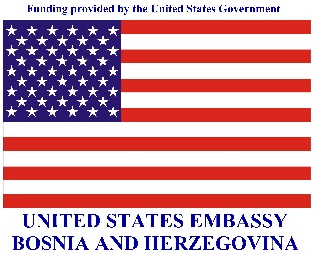 Objavljivanje ove publikacije je dijelom financirano grantom Ministarstva vanjskih poslova Sjedinjenih Američkih Država (Department of State).Mišljenja, nalazi i zaključci koji su ovdje navedeni pripadaju autorima i ne odražavaju nužno mišljenja, nalaze i zaključke Ministarstva vanjskih poslova Sjedinjenih Američkih Država.Misija OSCE-a u BiH podržala je tiskanje ovog materijala.Svako stajalište, izjava ili mišljenje izraženo u ovoj publikaciji, a za koje nije izričito naznačeno da potječe iz Misije OSCE-a u BiH, ne odražava nužno službenu politiku Misije OSCE-a u BiH.LOKALNI IZBORI U BOSNI I HERCEGOVINIF I N A L N O  I Z V J E Š Ć Eo građanskom, nestranačkom promatranju lokalnih izboraBiHBosna i HercegovinaBD BiHBrčko distrikt Bosne i HercegovineBMBiračko mjestoBOBirački odborSBPSredišnji birački popisCCICentri civilnih inicijativaCGSCentar za građansku suradnjuSIPSredišnje izborno povjerenstvoDONDemokracija, organiziranje, napredak ESLJPEuropski sud za ljudska pravaFBiHFederacija Bosne i HercegovineFGTForum građana TuzleGIPGradsko izborno povjerenstvoIRRSInterresorna radna skupina za izmjene izbornog zakonodavstva BiHLIPLokalno izborno povjerenstvoODIHRUred za demokratske institucije i ljudska prava OHRUred Visokog predstavnika u BiHOIPOpćinsko izborno povjerenstvoOESSOrganizacija za europsku sigurnost i suradnjuRSRepublika SrpskaZRZbirni rezultati (obrazac) PRAVNI OKVIR I IZBORNI SUSTAV BIHIZBORNA ADMINISTRACIJAPREDIZBORNO RAZDOBLJEIZBORNI DANUTVRĐIVANJE REZULTATAZAŠTITA IZBORNOG PRAVALokalni izbori 2020. godine u Gradu Mostaru održani su nedjelju, 20. prosinca 2020. godine, nakon 12 godina neodržavanja. Na lokalnim izborima u Mostaru izravno se biraju vijećnici/vijećnice u Gradskom vijeću Grada Mostara. Gradonačelnik/ica Mostara se bira neizravnim putem iz reda izabranih gradskih vijećnika/vijećnica. Gradsko vijeće Grada Mostara čini 35 vijećnika/ica. U Gradskom vijeću konstitutivni narodi su zastupljeni sa najmanje po četiri vijećnika/ice, dok su tzv. „ostali“ zastupljeni sa najmanje jednim vijećnikom/icom. Niti jedan od konstitutivnih naroda ili pripadnika „ostalih“ ne može imati više od 15 svojih predstavnika/ica u Gradskom vijeću. Vijećnici u Gradsko vijeće se biraju iz 7 izbornih jedinica, odnosno kako slijedi: Gradska izborna jedinica – 13 vijećnika/caIzborna jedinica gradskog područja 1 (Sjever) –2 vijećnika/ce Izborna jedinica gradskog područja 2 (Stari grad) –5 vijećnika/ca Izborna jedinica gradskog područja 3 (Jugoistok) –2 vijećnika/ce Izborna jedinica gradskog područja 4 (Jug) –2 vijećnika/ce Izborna jedinica gradskog područja 5 (Jugozapad) –7 vijećnika/ca Izborna jedinica gradskog područja 6 (Zapad) –4 vijećnika/ce Za sudjelovanje na izborima u Mostaru, Središnje izborno povjerenstvo BiH ovjerilo je 32 politička subjekta (političkih stranaka, koalicija i/ili neovisnih kandidata/kinja). Ovjereno je ukupno 368 kandidata/kinja. Pravo glasa na lokalnim izborima u Mostaru imalo je 100.864 građana/građanki, koji su upisani u Središnji birački popis, zaključno sa 11.11.2020. godine. Za glasanje putem pošte registrirano je 3.985 birača/ica.  Ukupno je formirano 154 biračka mjesta, od čega je 150 redovitih. Formirano je 16 redovitih mobilnih timova za glasače koji su se prijavili i ispunjavali propisane uvjete za ovaj vid glasanja, a formirano je i 9 COVID-19 mobilnih timova. 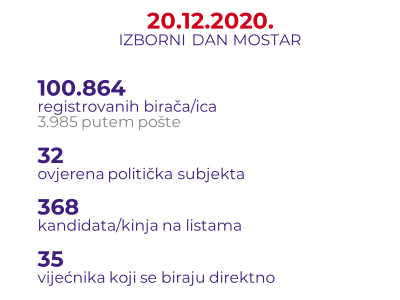 Gradsko izborno povjerenstvo Grada Mostara (GIP) djeluje u punom sastavu i broji 7 članova/članica. U sastavu GIP Mostar ispoštovana je ravnopravnost spolova, kako je i propisano Izbornim zakonom BiH. Prema izvješćima dugoročnih promatrača/ica Koalicije ''Pod lupom'', GIP Mostar je proveo aktivnosti u svezi sa pripremama i organiziranjem izbora usukladno kalendaru izbornih aktivnosti. GIP Mostar ima usvojen Poslovnik o radu lokalnog izbornog povjerenstva i ima tajnika/icu izbornog povjerenstva.       Na Lokalnim izborima u Gradu Mostaru birački odbori rukovodili su radom na ukupno 167 biračkih mjesta: 150 redovitih, 16 biračkih mjesta za glasanje u odsustvu, 1 za glasanje na nepotvrđenim glasačkim listićima, te radom 20 redovitih mobilnih timova. Formirano je i 9 COVID-19 mobilnih timova.  GIP Mostar provela je aktivnosti u vezi sa pripremanjem i organiziranjem izbora sukladno sa kalendarom izbornih aktivnosti. Zabilježeno je da je GIP Mostar objavila popis imenovanih članova/ica biračkih odbora na oglasnoj ploči. Način sastavljanja odluke, odnosno stavljanje šifri političkih subjekata umjesto njihovog naziva onemogućava zainteresiranu javnost i birače/ice da imaju uvid u pripadnost članova/ica biračkih odbora političkim subjektima, te bi isto trebalo izmijeniti u budućnosti, odnosno u Odluci objavljivati nazive političkih subjekata umjesto šifri, kako bi se dao doprinos boljoj transparentnosti izbornog procesa. 19961997199820002002200420062008201020122014201620182020OPŠTI89,00%74,00%64,40%55,50%55,30%56,80%54,47%54,02%LOKALNI87,00%65,64%46,80%55,28%56,51%54,76%50,00%